R E P U B L I K A	H R V A T S K A ZADARSKA ŽUPANIJA OPĆINA GRAČAC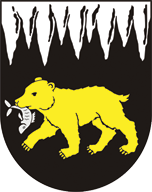           STRATEGIJA  UPRAVLJANJA IMOVINOM        OPĆINE GRAČAC od 2022.- 2027. godineGračac, rujan 2022.SADRŽAJPOPIS TABLICAPOPIS SLIKASlika 1. Položaj Općine Gračac u Zadarskoj županiji...................................................................................................9                                                                                   Slika 2.  Položaj Općine Gračac u Republici Hrvatskoj...............................................................................................9Slika 3. Kaskadiranje strateškog cilja upravljanja imovinom Općine Gračac.................................................45UVODStrategija upravljanja imovinom Općine Gračac za razdoblje 2022.-2027. godine (u daljnjem tekstu: Strategija) donosi se za potrebe Općine Gračac.Strategija određuje dugoročne ciljeve i smjernice za upravljanje i raspolaganje imovinom u vlasništvu Općine Gračac za navedeno razdoblje (2022.-2027.). Strategijom se želi osigurati ekonomski svrhovito, učinkovito i transparentno upravljanje imovinom Općine Gračac, uz očuvanje i pronalaženje optimalnih rješenja za Općinu pri upravljanju i raspolaganju imovinom. Smjernice Strategije, a time i odrednica godišnjih planova jest pronalaženje optimalnih rješenja koja će dugoročno očuvati imovinu, čuvati interese Općine Gračac i generirati gospodarski rast kako bi se osigurala kontrola, javni interes i pravično raspolaganje imovinom u vlasništvu Općine Gračac.Strategija upravljanja imovinom u vlasništvu Općine Gračac za razdoblje od 2022. do 2027. godine, Plan upravljanja imovinom u vlasništvu Općine Gračac i Izvješće o provedbi Plana upravljanja, tri su ključna i međusobno povezana dokumenta upravljanja i raspolaganja imovinom. Strategijom upravljanja imovinom u vlasništvu Općine Gračac (dalje u tekstu: Strategija) određeni su srednjoročni ciljevi i smjernice upravljanja imovinom uvažavajući pri tome gospodarske i razvojne interese Općine Gračac. Planovi upravljanja imovinom u vlasništvu Općine Gračac usklađeni su sa Strategijom, a sadrže detaljnu analizu stanja i razrađene planirane aktivnosti u upravljanju pojedinim oblicima imovine u vlasništvu Općine Gračac.Pobliži obvezni sadržaj Plana upravljanja, podatke koje mora sadržavati i druga pitanja s tim u vezi, propisano je Uredbom o obveznom sadržaju plana upravljanja imovinom u vlasništvu Republike Hrvatske (»Narodne novine«, broj 24/14). Upravljanje imovinom kao ekonomski proces podrazumijeva evidenciju imovine, odnosno uvid u njen opseg i strukturu, računovodstveno priznavanje i procjenu njene vrijednosti, razmatranje varijantnih rješenja uporabe imovine, odlučivanje o uporabi, i analizu mogućnosti njene utrživosti u kratkom i dugom roku, odnosno upravljanje učincima od njene uporabe. Upravljanje nekretninama odnosi se na provedbu postupaka potrebnih za upravljanje nekretninama, sudjelovanje u oblikovanju prijedloga prostornih rješenja za nekretnine, tekućeg i investicijskog održavanja nekretnina, reguliranje vlasničkopravnog statusa nekretnine, ustupanje nekretnina na korištenje ustanovama i pravnim osobama za obavljanje poslova od javnog interesa te obavljanje drugih aktivnosti i poslova u skladu s propisima koji uređuju vlasništvo i druga stvarna prava.Raspolaganje imovinom podrazumijeva sklapanje pravnih poslova čija je posljedica prijenos, otuđenje ili ograničenje prava vlasništva u korist druge pravne ili fizičke osobe, kao što su prodaja, darovanje, osnivanje prava građenja, osnivanje prava služnosti, zakup, najam, razvrgnuće suvlasničkih zajednica, zamjena, koncesija, osnivanje prava zaloga na imovini ili na drugi način te davanje imovine na uporabu. Temeljni cilj Strategije jest učinkovito upravljati svim oblicima imovine u vlasništvu Općine Gračac prema načelu učinkovitosti dobroga gospodara. U tu svrhu potrebno je aktivirati nekretnine u vlasništvu Općine Gračac i staviti ih u funkciju gospodarskoga razvoja.Na izradu i donošenje Strategije na odgovarajući način se primjenjuju pravila o upravljanju i raspolaganju imovinom u vlasništvu Republike Hrvatske. Stoga se ova Strategija oslanja na Zakon o upravljanju državnom imovinom (NN, broj 52/18), Strategiju upravljanja i raspolaganja imovinom u vlasništvu Republike Hrvatske za razdoblje od 2013.-2017. godine (NN, broj 76/13), Strategiju upravljanja državnom imovinom za razdoblje 2019. – 2025 (NN, 96/19) te na odredbe i načela koja su propisana za upravljanje i raspolaganje državnom imovinom, a prilikom izrade dokumenta korišten je i Priručnik za upravljanje imovinom u jedinicama lokalne i područne samouprave iz 2004. godine.Raspolaganje imovinom, u zakonskom smislu, podrazumijeva sklapanje pravnih poslova čija je posljedica prijenos, otuđenje ili ograničenje prava vlasništva u korist druge pravne ili fizičke osobe, kao što su prodaja, darovanje, osnivanje prava građenja, osnivanje prava služnosti, zakup, najam, razvrgnuće suvlasničkih zajednica, zamjena, koncesija, osnivanje prava zaloga na imovini ili na drugi način te davanje na uporabu imovine.Upravljanje i raspolaganje imovinom temelji se na načelima javnosti, predvidljivosti, ekonomičnosti i odgovornosti:Načelo javnosti – osigurava se propisivanjem preglednih pravila i kriterija upravljanja imovinom u aktima Općine te njihovom javnom objavom, određivanjem ciljeva upravljanja imovinom u Strategiji upravljanja imovinom i Godišnjem planu upravljanja imovinom, redovitim upoznavanjem javnosti s aktivnostima tijela koja upravljaju imovinom i javnom objavom odluka o upravljanju imovinomNačelo predvidljivosti - osigurava jednak i predvidljiv način raspolaganja imovinom u istim ili sličnim slučajevimaNačelo ekonomičnosti – imovinom se upravlja sukladno načelu ekonomičnosti radi ostvarivanja gospodarskih, infrastrukturnih, socijalnih i drugih ciljeva Načelo odgovornosti – osigurava se propisivanjem ovlasti i dužnosti pojedinih nositelja funkcija upravljanja i raspolaganja imovinom, nadzorom nad upravljanjem imovinom, izvješćivanjem o postignutim ciljevima i učincima upravljanja imovinom i poduzimanjem mjera protiv nositelja funkcija koji ne postupaju sukladno propisima.U upravljanju imovinom Općina Gračac treba postupati kao dobar gospodar, što prije svega podrazumijeva izradu sveobuhvatnog popisa svih nekretnina u njezinom vlasništvu, s utvrđenim stanjem u kojem se nekretnine nalaze i određenom tržišnom vrijednosti, kao i utvrđivanje važnosti određenih nekretnina za Općinu te sagledavanje troškova i prihoda od nekretnina, radi učinkovitog korištenja. Odluke o upravljanju nekretninama treba temeljiti na najvećem mogućem ekonomskom učinku, a nekretnine treba primarno klasificirati na aktivne i neaktivne, tj. na one s kojima će se Općina koristiti za vlastite potrebe ili davati na korištenje drugima, i na ostale nekretnine kojima će Općina raspolagati prema smjernicama iz Strategije.Kako bi se uspješno proveo postupak upravljanja i raspolaganja imovinom kroz izradu Strategije upravljanja imovinom Općine Gračac, formirano je tijelo za izradu Strategije upravljanja imovinom.Temeljno tijelo je Načelnik Općine Gračac. Načelnik, uz suradnju sa službenicima Općine, odnosno imenovanom radnom skupinom, odgovoran je za izradu Strategije upravljanja imovinom, te za praćenje i evaluaciju istog.Radna skupina uključuje službenike unutar Jedinstvenog upravnog odjela kojima je zadatak savjetovanje, predlaganje i usmjeravanje izrade Strategije kroz konstruktivne radionice.Nacrt/radnu verziju Strategije upravljanja imovinom Općine Gračac izradila je radna skupina u suradnji s AS KONZALTING j.d.o.o. a u sastavu koji je naveden u nastavku, odnosno u Odluci o imenovanju članova radne skupine. U svrhu strateškog planiranja donesena je Odluka o osnivanju i imenovanju članova radne skupine za izradu Strategije upravljanja imovinom. Kao prilog nadalje u ovom dokumentu je dana navedena Odluka.ODLUKA O IMENOVANJU RADNE SKUPINE ZA IZRADU STRATEGIJE UPRAVLJANJA IMOVINOM OPĆINE GRAČAC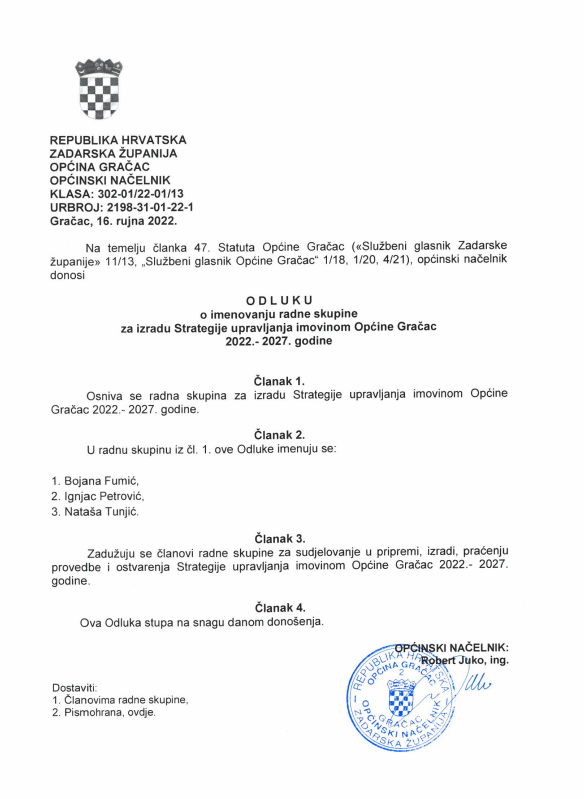 1.1. OPĆENITO O STRATEGIJI UPRAVLJANJA I RASPOLAGANJA IMOVINOM U VLASNIŠTVU OPĆNE GRAČAC Svaka imovina ima potencijal za stvaranje gospodarskih koristi. Te su koristi raspodijeljene između tijela koja imaju prava korištenja ili upravljanja imovinom. Posao upravitelja imovinom je osigurati potpunu uporabu imovine unutar pravnih i gospodarskih ograničenja, te osigurati da vlasnik ima onoliko koristi koliko to tržište omogućava. Upravitelj imovinom ispunjava svoju ključnu ulogu u kapitalističkom sustavu, na način da maksimalno povećava korist od imovine. Važnost te uloge nikad ne bi smjela biti podcijenjena.Kad se općinska nekretnina gleda s računovodstvene strane, ona je aktiva, i kao takva se vodi u bilanci nekog tijela, te ima vlasnika, a taj je vlasnik u konačnici odgovoran za imovinu. On može prenijeti neke oblike te odgovornosti za imovinu na nekog zastupnika, ali tog zastupnika mora držati odgovornim za rezultate te imovine.Upravljanje imovinom definira se kao proces odlučivanja i provedbe odluka u vezi sa stjecanjem, korištenjem ili raspolaganjem nekretninama. Taj proces obično uključuje skupinu objekata (u ovom kontekstu nazvanu portfeljem imovine) i može uključivati redistribuciju namjene i zakupaca između objekata u portfelju.Upravljanje nekretninama podrazumijeva svakodnevne poslove i održavanje određene nekretnine. Obično zadaci upravljanja nekretninama uključuju čišćenje, održavanje, male popravke, uređivanje okoliša i osiguranje. Važno je da se upravljanje razlikuje od održavanja i popravaka. Upravljanje imovinom proces je kojim se osigurava da imovina proizvodi optimalne kratkoročne i dugoročne rezultate uključujući tijek novca i povećanje vrijednosti. U nizu zakona može se sagledati veći broj oblika imovine u vlasništvu jedinica lokalne samouprave. Oni ukazuju na bogatstvo i raznolikost te veliki potencijal ove imovine. Očekivane koristi od upotrebe imovine moraju postati važnim motivom aktivnosti i biti pažljivo naznačeni u svim razvojnim strategijama i operativnim planovima.Pojavni oblici imovine kojima Općina Gračac raspolaže su sljedeći:zemljišta,poslovni prostori (za potrebe Općine i za iznajmljivanje),javne površine i prostori (ulice, trg, zelene površine, prometnice, javne površine za iznajmljivanje, dječja igrališta i sl.),sportski objekti,trgovačka društva,kulturni objekti i kulturna dobra,komunalna infrastruktura (javna rasvjeta, odlagališta otpada, groblja i sl.)Ovlasti za raspolaganje, upravljanje i korištenje nekretninama u vlasništvu Općine Gračac imaju Općinsko vijeće i Općinski načelnik, osim ako posebnim zakonom nije drukčije  određeno. Općinsko vijeće, odnosno načelnik stječu, otuđuju, raspolažu i upravljaju nekretninama u vlasništvu Općine Gračac pažnjom dobrog gospodara u interesu i cilju općeg gospodarskog i socijalnog napretka građana. Općina Gračac izradila je Registar imovine kako bi imala na jednom mjestu uvid u nekretnine s kojima upravlja i raspolaže te osigurala funkcionalnost, transparentnost i iskoristivost imovinskih resursa. Registar imovine Općine Gračac izrađen je u skladu sa Uredbom o registru državne imovine (»Narodne novine«, broj 03/2020). Imovinom u općinskom vlasništvu trenutačno upravlja Općina Gračac, kroz Općinsko vijeće i općinskog načelnika.1.2. OPĆI PODACI OPĆINE GRAČACGračac je nastao iz srednjovjekovne župe Otuče sa slobodnjačkim plemstvom koje je sačuvalo slobodu i pravo samouprave.Prvi spomen Gračaca se nalazi u ispravi kojom krbavski knez Karlo Kurjaković 1465. godine prodaje Hreljcu Petričeviću selo Bukovići u Lici. Pretpostavlja se da je dobio ime po “gradu” odnosno ostacima davno utvrđenog dvorca čije se ruševine još i danas vide na uzvisini iznad današnje crkve. Nalazio se na raskrižju putova od Gospića prema Kninu i Krbave prema Dalmaciji. Pod vlašću krbavskih knezova Gračac je bio sve do pada Like 1527. godine.Današnja Općina dobiva snažniji razvoj nakon oslobođenja od Turaka, u razdoblju Vojne krajine kao funkcijska točka zaštite prema tadašnjoj turskoj Bosni.Općina Gračac se nalazi u prostornom sustavu Zadarske županije, u sklopu prostorno-analitičke cjeline ličko-pounskog područja. Zadarska županija pripada Jadranskoj Hrvatskoj (NUTS II regija), a u svome sastavu broji 6 gradova i 28 općina, među kojima je i Općina Gračac.Površinom od 955 km², Općina Gračac ne samo da predstavlja teritorijalno najveću općinu na županijskoj razini (čak 26,22 % površine Zadarske županije koja iznosi 3 643 km²), nego i na razini Republike Hrvatske.Općina Gračac na sjeveru i sjeveroistoku graniči s Bosnom i Hercegovinom, na sjeverozapadu i zapadu s općinama Ličko-senjske županije (Udbina, Lovinac i Donji Lapac), na jugu s općinama Zadarske županije (Jasenice i Obrovac) te na jugoistoku s općinom Ervenik i gradom Kninom iz Šibensko- kninske županije.Slika 1. Položaj Općine Gračac u Zadarskoj županiji             Slika 2.  Položaj Općine Gračac u Republici Hrvatskoj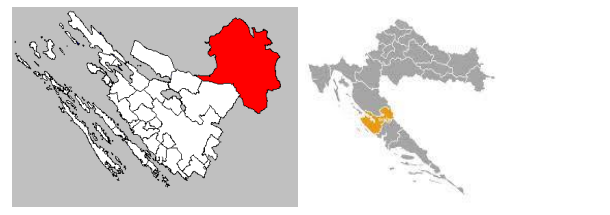 Općina Gračac u svojem sastavu ima 39 naselja, koja su okupljena oko sjedišta Gračaca. Od svih naselja svojom veličinom i značajem se ističu Gračac i Srb. Ova naselja predstavljaju dva centra - Gračac općinski centar, a Srb manji urbani centar, međusobno udaljeni 35 km.Ostala naselja na području Općine Gračac su: Begluci, Brotnja, Bruvno, Cerovac, Dabašnica, Deringaj, Donja Suvaja, Drenovac Osredački, Duboki Dol, Dugopolje, Glogovo, Gornja Suvaja, Grab, Gubavčevo Polje, Kaldrma, Kijani, Kom, Kunovac Kupirovački, Kupirovo, Mazin, Nadvrelo, Neteka, Omsica, Osredci, Otrić, Palanka, Pribudić, Prljevo, Rastičevo, Rudopolje Bruvanjsko, Tiškovac Lički, Tomingaj, Velika Popina, Vučipolje, Zaklopac, Zrmanja, Zrmanja Vrelo.Zbog svojih geomorfoloških obilježja ovo područje se smatra brdsko-planinarskim područjem. Participira u tri regionalno prostorne jedinice: gorski masiv Velebit, ličko sredogorje i dolina Zrmanje do padina Plješivice u pounskom području.Područje općine Gračac karakteriziraju dva osnovna klimatska podtipa: ➜ najveći dio teritorija ima karakteristike kontinentalne klime planinskog tipa koja se očituje u predjelu jugoistočnih padina Velebita ➜ udolina rijeke Zrmanje od izvorišta odlikuje se submediteranskom klimom.Prema popisu stanovništva iz 2021. godine na području Općine Gračac živi 3.229 stanovnika. Prema ovom pokazatelju najslabije je naseljena jedinica lokalne samouprave u županiji. Međutim, uzimajući u obzir ukupnu površinu Općine niska gustoća naseljenosti nije iznenađujuća, ima od zadnjeg popisa dosta umrlih i koji su napustili državu zbog posla. Izgrađena infrastruktura je temelj kvalitete života stanovništva nekog područja i neophodan preduvjet razvoja. Visoki stupanj izgrađenosti komunalne, prometne i društvene infrastrukture omogućuje kvalitetniji komunalni standard, bolje uvjete života, ali i olakšava privlačenje potencijalnih ulagača.Prostor općine Gračac ima važan geoprometni položaj preko kojeg se ostvaruje međusobno prometno povezivanje cjelokupnog teritorija kako Republike Hrvatske tako i Zadarske županije. Ovim područjem prolaze javne ceste i željezničke pruge preko kojih je Zadarska županija prometno povezana s unutrašnjim prostorom Republike Hrvatske, s okolnim prostorom susjednih županija (Šibensko-kninska i Ličko-senjska), kao i s prostorom susjedne države Republike BiH.Na području Općine Gračac prikupljanje, odvoz i zbrinjavanje komunalnog otpada koji nastaje u kućanstvima i gospodarstvu obavlja trgovačko društvo GRAČAC ČISTOĆA d.o.o., za obavljanje komunalne djelatnosti Gračac.Prema podatcima iz Registra poslovnih subjekata, na području općine Gračac registrirano je 46 aktivnih poslovnih subjekata, a prema broju zaposlenih i ostvarenom godišnjem prihodu spadaju u mikro i mala poduzeća. Prema pravnom obliku, 20 poduzeća je registrirano kao društvo s ograničenom odgovornošću (43,48 %), njih 18 kao jednostavno društvo s ograničenom odgovornošću (39,13 %), 6 poduzeća registrirano kao zadruga (13,04 %), dok je 2 poduzeća registrirano  kao d.d. (4,35 %).Općina Gračac je područje koje karakterizira vrlo visok stupanj ruralnosti i na kojem velik dio stanovništva živi u ruralnim zajednicama. Obiluje značajnim prirodnim resursima koji predstavljaju osnovu za daljnji razvoj prvenstveno stočarstva i ratarstva. Pored navedenog, poljoprivredno zemljište kao temeljni prirodni resurs općine Gračac, nezagađeno je i pogodno za razvoj ekološke poljoprivrede.Na prostoru općine Gračac naselja su pretežno smještena uz plodni dio prostora općine te s velikim zaleđem pogodnim za stočarstvo. To su ujedno osnovne djelatnosti na kojima počiva gospodarska osnova općine - poljoprivreda i stočarstvo. Uz spomenute površine u općini nalazimo i veće šumske površine, a također neplodne i neobrađene površine. Poljoprivredni prostor gračačkog područja se nalazi uglavnom u zoni doline rijeke Zrmanje, dakle u području toploga dijela submediterana. Generalno uzevši, ovo je područje pogodno za uzgoj svih submediteranskih kultura osim masline.Općina Gračac je ustrojena kao jedinica lokalne samouprave unutar Zadarske županije.U administrativnom središtu općine, naselju Gračac, smještena je Općinska uprava koju čine: • Općinski načelnik/načelnica - zastupa Općinu i nositelj/ica je izvršne vlasti Općine. Mandat općinskog načelnika/načelnice traje četiri godine, a počinje prvog radnog dana koji slijedi danu objave konačnih rezultata izbora i traje do prvog radnog dana koji slijedi danu objave konačnih rezultata izbora novog općinskog načelnika. Tijela općinske uprave - ovlasti i obvezeOPĆINSKA TIJELATijela Općine su:1. Općinsko vijeće,2. Općinski načelnik,3. Jedinstveni upravni odjel - neposredno izvršava i nadzire provođenje općih akata Općine Gračac i odgovorno je za stanje u područjima za koja je osnovano.Ovlasti i obveze koje proizlaze iz samoupravnog djelokruga Općine Gračac podijeljene su između Općinskog vijeća, Općinskog načelnika i upravnih tijela Općine Gračac.SAMOUPRAVNI DJELOKRUG OPĆINEOpćina Gračac obavlja poslove lokalnog značaja kojima se neposredno ostvaruju potrebe građana, a koji nisu Ustavom ili zakonom dodijeljeni državnim tijelima, i to osobito poslove koji se odnose na:1. uređenje naselja i stanovanje,2. prostorno i urbanističko planiranje,3. komunalne djelatnosti,4. brigu o djeci,5. socijalnu skrb,6. primarnu zdravstvenu zaštitu,7. odgoj i osnovno obrazovanje,8. kulturu, tjelesnu kulturu i šport,9. zaštitu potrošača,10. zaštitu i unapređenje prirodnog okoliša,11. protupožarnu i civilnu zaštitu.Na području Općine Gračac Statutom je predviđen Mjesni odbor Srb.Područja mjesnih odbora utvrđuju se posebnom odlukom koju donosi Općinsko vijeće.Osnovan je Mjesni odbor Srb.VAŽEĆI PROPISI I AKTI U PODRUČJU UPRAVLJANJA I RASPOLAGANJA NEKRETNINAMA Postojeći model upravljanja nekretninama temelji se na ustroju i vođenju zasebne analitičke knjigovodstvene evidencije dugotrajne nefinancijske imovine po vrsti, količini i vrijednosti (nabavna i otpisana). Zakonom o upravljanju državnom imovinom  (NN 52/18, definirani su pojmovi upravljanja i raspolaganja državnom imovinom i Zakon o Središnjem registru državne imovine (»Narodne novine«, broj 112/18), a Uredbom o registru državne imovine (Narodne novine 55/11), propisan je način uspostave, sadržaj, oblik i način vođenja registra državne imovine.ZAKONI I DRUGI PROPISI U vezi s nekretninama u primjeni je više zakonskih i podzakonskih propisa. Općina Gračac je u poziciji imatelja vlastite imovine kojom se upravlja u skladu sa sustavom državne imovine pa je bitno pri upravljanju nekretninama uzeti u obzir i propise koji se odnose na državnu imovinu. Najznačajniji propisi koji uređuju stjecanje, upravljanje, raspolaganje i korištenje nekretnina u vlasništvu Općine Gračaca su sljedeći:Zakon o upravljanju državnom imovinom („Narodne novine” broj 52/18)Zakon o vlasništvu i drugim stvarnim pravima („Narodne novine“ broj 91/96, 68/98, 137/99, 22/00, 73/00, 129/00, 114/01, 79/06, 141/06, 146/08, 38/09, 153/09, 143/12, 152/14, 81/15, 94/17)Zakon o zemljišnim knjigama („Narodne novine” broj 63/19)      Zakon o prostornom uređenju („Narodne novine” broj 153/13, 65/17, 114/18, 39/19, 105/20)Zakon o gradnji („Narodne novine” broj 153/13, 20/17, 39/19, 125/19)Zakon o najmu stanova („Narodne novine” broj 91/96, 48/98, 66/98, 22/06, 68/18 i 52/18)Zakon o prodaji stanova na kojima postoji stanarsko pravo („Narodne novine“ broj 43/92, 69/92, 87/92, 25/93, 26/93, 48/93, 2/94, 44/94, 47/94, 58/95, 103/95, 11/96, 76/96, 111/96, 11/97, 103/97, 119/97, 68/98, 163/98, 22/99, 96/99, 120/00, 94/01, 78/02)Zakon o obveznim odnosima („Narodne novine“ broj 35/05, 41/08, 125/11, 78/15, 29/18, 126/21)Zakon o postupanju s nezakonito izgrađenim zgradama („Narodne novine“ broj 86/12, 143/13, 65/17, 14/19)Zakon o zaštiti i očuvanju kulturnih dobara („Narodne novine“ broj 69/99, 151/03, 157/03, 100/04, 87/09, 88/10, 61/11, 25/12, 136/12, 157/13, 152/14, 98/15, 44/17, 90/18, 32/20, 62/20, 117/21, 114/22 )Zakon o državnoj izmjeri i katastru nekretnina („Narodne novine” broj 112/18, 39/22)Zakon o zakupu i kupoprodaji poslovnog prostora („Narodne novine” broj 125/11, 64/15, 112/18)Zakon o procjeni vrijednosti nekretnina („Narodne novine” broj 78/15)Zakon o izvlaštenju i određivanju naknade („Narodne novine” broj 74/14, 69/17, 98/19)Zakon o lokalnoj i područnoj (regionalnoj) samoupravi („Narodne novine” broj 33/01, 60/01, 129/05, 109/07, 125/08, 36/09, 150/11, 144/12, 19/13, 137/15,  123/17, 98/19, 144/20)Zakon o uređivanju imovinskopravnih odnosa u svrhu izgradnje infrastrukturnih građevina („Narodne novine” broj 80/11, 144/21)Zakon o komunalnom gospodarstvu („Narodne novine“ broj 68/18, 110/18, 32/20)Zakon o cestama („Narodne novine” broj 84/11, 22/13, 54/13, 148/13, 92/14, 110/19, 144/21, 114/22,107/20, 144/21 )Zakon o javno-privatnom partnerstvu („Narodne novine” broj 78/12, 152/14, 114/18)Zakon o koncesijama („Narodne novine” broj 69/17, 107/20)Zakon o naknadi za imovinu oduzetu za vrijeme jugoslavenske komunističke vladavine („Narodne novine” broj 92/96, 39/99, 42/99, 92/99, 43/00, 131/00, 27/01, 34/01, 65/01, 118/01, 80/02, 81/02, 98/19)Zakon o trgovačkim društvima („Narodne novine“ broj 111/93, 34/99, 121/99, 52/00, 118/03, 107/07, 146/08, 137/09, 125/11, 152/11, 111/12, 68/13, 110/15, 40/19, 34/22)Zakon o proračunu („Narodne novine” broj 144/21)Zakon o fiskalnoj odgovornosti („Narodne novine” broj 111/18)Zakon o Središnjem registru državne imovine („Narodne novine“ broj 112/18)Uredba o Središnjem registru državne imovine („Narodne novine“ broj 3/20)Pravilnik o održavanju građevina („Narodne novine“ broj 122/14, 98/19)Pravilnik o povezivanju zemljišne knjige i knjige položenih ugovora i o upisu vlasništva posebnog dijela nekretnine (etažnog vlasništva)  („Narodne novine” broj 121/13, 61/18)Pravilnik o financijskom izvještavanju u proračunskom računovodstvu („Narodne novine“ broj 37/22) Pravilnik o proračunskom računovodstvu i računskom planu („Narodne novine” broj 124/14, 115/15, 87/16, 3/18, 126/19)OPĆI AKTI OPĆINE GRAČAC Radi uspješnog provođenja postupka upravljanja imovinom, Općina Gračac posjeduje niz važnih dokumenata (Pravilnika, Odluka) koji služe kao podloga/dokaz o raspolaganju imovinom, a to su sljedeći: Statut Općine Gračac («Službeni glasnik Zadarske županije» 11/13, „Službeni glasnik Općine Gračac” (1/18, 1/20, 4/21))Odluka o davanju u zakup poslovnih prostora u vlasništvu Općine Gračac („Službeni glasnik Općine Gračac“ 2/16)Odluka o grobljima (“Službeni glasnik Općine Gračac” 8/20)Odluka o davanju na korištenje javnih površina i drugih nekretnina  u vlasništvu Općine Gračac za postavljanje privremenih objekata te reklamnih i oglasnih predmeta (“Službeni glasnik Općine Gračac” 5/14)Odluka o nerazvrstanim cestama Općine Gračac (“Službeni glasnik Općine Gračac broj 3/14“)ANALIZA STANJA IMOVINE I POSTOJEĆI MODEL UPRAVLJANJAI I RASPOLAGANJA NEKRETNINAMASWOT analiza je sredstvo koje pomaže prepoznati, otkriti i utvrditi ključne čimbenike razvoja, potencijale za razvoj, kao i ograničenja u razvoju, u ovom slučaju razvoju Općine  Gračac. Sukladno SWOT (Strengths, Weaknesses, Opportunities, Threats) analizi identificirane su sljedeće snage, slabosti, prilike i prijetnje, a koje se odnose na Općinu Gračac. Tablica 1. SWOT analizaIzvor: Općina GračacKlasifikacija imovine Imovinu možemo podijeliti na tri skupine:A.	obvezna imovina (za izravne potrebe JLS, odgovornost JLS određena Zakonom),B.	diskrecijska imovina (imovina s kojom JLS pruža podršku izvan svojeg obvezujućeg djelokruga),imovina za ostvarenje prihoda (višak imovine).Gledano iz perspektive financijskih ciljeva odnosno učinaka, svaka klasifikacijska skupina ima principe upravljanja:A-obvezna imovina (Maksimiziranje efekata korištenja, minimiziranje troškova)B-diskrecijska imovina (Minimiziranje subvencija)C-prihodovna imovina (Maksimiziranje financijskog povrata)Tablica 2.  Klasifikacija imovine Općine Gračac3.1. NEKRETNINE U VLASNIŠTVU OPĆINE GRAČAC Člankom 48. Zakona o lokalnoj i područnoj (regionalnoj) samoupravi propisano je da vrijednostima nekretnina iznad 0,5% prihoda bez primitaka iz prethodne godine raspolaže Općinsko vijeće, a ispod iznosa 0,5% Općinski načelnik Općine Gračac.Sve aktivnosti upravljanja i raspolaganja nekretninama moraju se odvijati sukladno važećim zakonima i biti usmjerene tome da doprinose najboljim rezultatima. Općinski načelnik i Općinsko vijeće Općine, ovisno o vrijednosti imovine, upravljaju nekretninama u vlasništvu Općine temeljem vlasničkih ovlasti, a pod uvjetima i na način propisan Zakonom o vlasništvu i drugim stvarnim pravima, Zakonom o lokalnoj i područnoj (regionalnoj) samoupravi te drugim zakonima i propisima Republike Hrvatske te odredbama Statuta Općine Gračac. U sklopu stjecanja, raspolaganja, upravljanja i korištenja nekretninama u vlasništvu Općine, Općina:  uređuje vlasničko-pravno stanje nekretnina,  vrši investicijsko i tekuće održavanje nekretnina,  uređuje građevinsko zemljište pripremom zemljišta za izgradnju (utvrđivanje vlasničko-pravnog stanja, izrada prostornih dokumenata) te osigurava izgradnju komunalnih i telekomunikacijskih instalacija, objekata i uređaja individualne i zajedniĉke potrošnje,  vrši izgradnju ili drugi oblik i način uređenja i korištenja građevinskog zemljišta,  prodaje neizgrađeno građevinsko zemljište pripremljeno za izgradnju,  prodaje uređeno neizgrađeno građevinsko zemljište,  prodaje izgrađeno građevinsko zemljište,  formira građevinske čestice i okućnice,  prodaje i druge nekretnine,  izdaje koncesije sa ili bez prava građenja,  pokreće postupak urbane komasacije,  daje u zakup građevinska i poljoprivredna zemljišta u svom vlasništvu, radi iskorištavanja u poljoprivredne svrhe;  osniva pravo građenja na svojim nekretninama,  osniva stvarne terete na svojim nekretninama,  kupuje i prima na dar nekretnine,  mijenja nekretnine u vlasništvu Općine s nekretninama trećih pravnih ili fizičkih osoba,  priznaje pravo vlasništva trećim osobama (izdaje tabularne isprave podobne za uknjižbu prava vlasništva),  vrši i druga vlasnička prava u skladu sa zakonom i općim aktima Općine.3.1.1. UPRAVLJANJE NEKRETNINAMA I BAZA PODATAKA O NEKRETNINAMADobro pripremljen model za upravljanje imovinom lokalnih samouprava trebao bi pomoći lokalnim samoupravama da pojasne i definiraju sadržaj svojih portfelja nekretnina, kao i da prate i nadziru njihove funkcionalne i financijske rezultate.Lokalne samouprave bit će sposobne učinkovito upravljati svojom imovinom samo ako prihvate ključne elemente iz prakse upravljanja imovinom iz privatnog sektora:upravljanje, računovodstvo, izrada proračuna i radovi zasnovani po jedinici imovine,relevantne i redovito ažurirane baze podataka o fizičkim, operativnim i financijskim značajkama nekretnina,godišnji pregledi i izvještavanje,parametri privatnoga tržišta, uključivši tržišnu vrijednost svih prenosivih nekretnina,standardi financijskih instrumenata i rezultata koji se primjenjuju na tržištu nekretninama (primjerice obračuni povrata na ulaganja i kapitalizacija),uvođenje djelotvornog natjecanja za zakup, prodaju i nabavu usluga i materijala,prodaja manjih nekretnina radi efikasnijeg upravljanja portfeljem.Ako se na upravljanje imovinom lokalne samouprave primijeni praksa „prodaja manjih nekretnina radi efikasnijeg upravljanja portfeljem“, ova praksa zahtijeva sljedeće mjere:FORMULIRANJE STRATEŠKE ULOGE NEKRETNINA U OSTVARIVANJU CILJEVA LOKALNE SAMOUPRAVETaj proces treba provesti na lokalnoj razini uz detaljnu raspravu i konsenzus. Ciljevi bi mogli uključiti pružanje obaveznih usluga što je moguće efikasnije i ostvarivanje prihoda radi financiranja zadataka lokalne samouprave.PODJELA (KLASIFIKACIJA) NEKRETNINA U SKLADU S NJIHOVIM ODNOSOM PREMA ZADACIMA LOKALNE SAMOUPRAVEFinancijska politika, odgovornost i odluka lokalne samouprave o “zadržavanju ili raspolaganju” u vezi s konkretnom nekretninom trebale bi se zasnivati na tome zašto je ta nekretnina potrebna i kako se koristi. Činjenica da se neki objekt rabi za takve ključne zadaće kao što je prostor same lokalne samouprave ili za društvene zadaće utjecat će na pristupe i odluke o upravljanju imovinom.IZRADA BAZE PODATAKA O IMOVINIProces upravljanja imovinom oslanja se na točne i podrobne podatke. Neki od tih podataka, kao što su adresa i fizičke osobine, stalni su i rijetko se mijenjaju. Ostali podaci, kao što su financijski rezultati i zauzeće, stalno će se mijenjati.PROVEDBA PRAKSE UPRAVLJANJA IMOVINOM NA NAČIN UPRAVLJANJA PORTFELJIMANakon što se utvrde ciljevi i formira organizacija, mora se provesti cjelovita praksa upravljanja imovinom. Potrebno je posvetiti se ostvarivanju utvrđenih ciljeva kroz praćenje dnevnih i mjesečnih rezultata imovine kao i kroz planiranje i izvršavanje dugoročnih strategija. Veoma je važno da se utvrde ciljevi, planira ostvarenje tih ciljeva i prati njihovo ostvarivanje. Aktivnosti koje je potrebno dosljedno provesti da bi se napravio kvalitetan pomak na području učinkovitijeg gospodarenja imovinom jedinica lokalne samouprave jesu sljedeće: uvođenje baze podataka/sustava inventure za svaku jedinicu imovine posebno,povrat imovine (tranzicijska pitanja),klasifikacija imovine i formuliranje financijske politike u skladu s klasifikacijom,procjena vrijednosti imovine,računovodstvo i financijsko planiranje za imovinu (operativni izvještaji),intenzivna financijska analiza portfelja, imovine i projekata,deregulacija poslovnoga zakupa i poboljšanje postupaka iznajmljivanja,kvantificiranje i praćenje direktnih i indirektnih subvencija vezanih za nekretnine koje uživaju zakupci i korisnici nekretnina u vlasništvu lokalne samouprave,izvještavanje o imovini.Baza podataka/sustav inventure imovineKako bi se uspješno upravljalo imovinom, svaka JLS treba: Uspostavljanje ispravne baze podataka i popisa imovine lokalne samouprave iznimno je važan prvi korak u uspostavi djelotvornog sustava upravljanja imovinom. Detaljna baza podataka omogućit će lokalnoj samoupravi nadzor i analizu nekretnina i portfelja, kao i razvoj i primjenu strateškog plana za upravljanje različitim vrstama imovine jedinice lokalne samouprave. Dodatni čimbenici koji podupiru popisivanje jesu:kvalitetna briga o javnoj imovini zahtijeva prikupljanje podataka i kontrolu,zakonska obveza prikupljanja podataka (u nekim slučajevima),preduvjet za izdavanje municipalnih obveznica, teunapređuje odgovornost lokalne samouprave i transparentnost u radu s njezinim nekretninama.Općina Gračac vodi evidenciju o nekretninama u vlasništvu Općine. Evidentirane nekretnine knjigovodstveno se iskazuju u analitičkoj evidenciji dugotrajne imovine.Jedna od pretpostavki učinkovitog upravljanja i raspolaganja imovinom je uspostava registra imovine koji će se stalno ažurirati i kojim će se ostvariti internetska dostupnost i transparentnost u upravljanju imovinom. Tablica 3. Nekretnine u vlasništvu općine GračacPOSLOVNE ZGRADE POSLOVNI PROSTORI ZA POTREBE OPĆINE  KULTURNE USTANOVE SPORTSKI OBJEKATI SUBVENCIONIRANI POSLOVNI PROSTOR POSLOVNI PROSTORI ZA ZAKUPOpćina Gračac ima 168 građevinskih zemljišta.3.1.2. ANALIZA STANJA NEKRETNINA I POSTOJEĆI MODEL UPRAVLJANJA I RASPOLAGANJA NEKRETNINAMA Službena vozila Službena vozila u vlasništvu Općine Gračac koriste se za obavljanje službenih poslova i putovanja unutar i izvan područja Općine. Analiza Ljudskih resursa Planiranje potrebe za ljudskim resursima je proces analize i identifikacije potreba i raspoloživosti zaposlenika kako bi Općina mogla postići svoje ciljeve. Radi se o aktivnosti koju provode rukovoditelji ljudskih resursa te prikupljaju podatke kako bi sastavili kadrovske projekcije za sam vrh upravljačke strukture, koje se posljedično mogu koristiti pri strateškom planiranju i postavljanju organizacijskih obrazaca.Cilj efikasnog planiranja ljudskih resursa je:identificirati prave ljude (interno ili dodatnim zapošljavanjem),ti ljudi moraju imati sposobnosti potrebne organizaciji,oni moraju biti angažirani u pravom trenutku, temoraju biti stavljeni na odgovarajuće mjesto/radnu poziciju.Putem interne analize dolazi se do sljedećih podataka:broj zaposlenih,kvalifikacijska i dobna struktura,dužina ukupnog radnog staža,broj radnika na istom poslu,pregled razvoja karijere zaposlenih,usavršavanje,napredovanje,ocjena uspješnosti,zaposlenici sa potencijalom za napredovanje tezaposlenici pred mirovinom.U sljedećim tablicama  je prikazana interna analiza ljudskih resursa unutar Općine Gračac, i to prema sljedećim pokazateljima:stupanj stručne spreme,vrsta radnog odnosa,dobna struktura, teduljina ukupnog radnog staža (u godinama).Tablica br.4. Struktura zaposlenih u Općini GračacAnaliza upravljanja imovinom u obliku dionica i poslovnih udjelaTrgovačka društva doprinose stvaranju bruto društvenog proizvoda te nastavno povećavaju zaposlenost i njihovo je poslovanje značajno za mještane općine kao i za dijelove poslovnog sektora. U Hrvatskoj je u tijeku nekoliko tranzicijskih procesa koji zahtijevaju pozornost lokalne samouprave. Po tom pitanju, lokalna samouprava prvenstveno treba poduzeti sljedeće aktivnosti:pripremiti popise imovine za povrat – odrediti i posebno popisati imovinu za povrat i drugu imovinu tamo gdje prava vlasništva lokalne samouprave nisu jasna,zraditi i odobriti strategiju koja će racionalno smanjiti daljnja ulaganja lokalnesamouprave u imovinu koja joj nije u vlasništvu niti je pod njezinim nadzorom,godišnje pregledati i odobriti proračunske izdatke za iduću godinu u vezi stakvom imovinom, pojedinačno po jedinicama imovine, teosigurati usklađenost između imovinskih prava i bilance, tj. osigurati da se popis imovine u zapisima upravljanja imovinom i popis imovine u bilanci podudaraju.Posebno treba istaknuti potrebu rješavanja pitanja vlasništva.  Procesom  povrata imovine vraćaju se vlasnička prava onim vlasnicima koji su ih izgubili nacionalizacijom ili konfiskacijom. Također je potrebno riješiti praktična pitanja u vezi s povratom imovine.   Ako  imovina  koju  treba  vratiti  ne  stvara  dohodak,  možda  bi  lokalna samouprava trebala poduzeti mjere za ubrzavanje procesa povrata. Ključno je pitanje u upravljanju imovinom želi li lokalna samouprava ulagati – i koliko – u održavanje i popravak nekretnina koje će vjerojatno vratiti ili kojih će se na drugi način riješiti iz svojih portfelja.Proračun je svake jedinice lokalne samouprave ograničen te je potrebno napraviti izbor. Logično je da će prioritet dobiti jedinice imovine koje će u doglednoj budućnosti ostati u vlasništvu JLS, ili one koje će se prodati i za koje će prodajna cijena biti znatno i očigledno uvećana ako se učine određeni popravci.Potrebno je provesti pažljivu financijsku analizu kako bi se odredila financijska korist svih  važnih  izdataka.  Onima  koji  donose  odluke  o  cjelokupnoj  politici  lokalne samouprave potrebne su objektivne informacije kako bi mogli donijeti dobre odluke. Zbog toga bi bilo korisno da u bazu podataka o imovini lokalne samouprave uključe i označe imovinu koja će biti vraćena.Analiza neprocjenjenih nekretninaProcjena vrijednosti nekretnina u Republici Hrvatskoj regulirana je Zakonom o procjeni vrijednosti nekretnina („Narodne novine“, broj 78/15) koji je donesen 03. srpnja 2015. godine, a na snazi je od 25. srpnja 2015. godine.Zakon se isključivo bavi tržišnom vrijednosti nekretnina koja se procjenjuje pomoću tri metode i sedam postupaka, a propisan je i način na koji se prikupljaju podatci koje procjenitelji dobiju primjenjujući propisanu metodologiju, te potom evaluiraju i dalje koriste. U slučaju povrede Zakona propisani su nadzor i sankcije. Procjenu vrijednosti nekretnine mogu vršiti jedino ovlaštene osobe: stalni sudski vještaci i stalni sudski procjenitelji.Općina Gračac će vršiti procjenu nekretnina u trenutku kada se za to ukaže potreba odnosno kod ažuriranja popisa i vrijednosti imovine. Ukoliko se ukaže potreba za davanje u zakup ili prodaju nekretnine tada će se provesti procjena koju će obavljati ovlašteni sudski vještak s kojim je sklopljen okvirni ugovor za izradu elaborata o procjeni tržišne vrijednosti nekretnina ili pojedinačni ugovor. Sadržaj i oblik elaborata mora se izraditi sukladno zakonskim propisima i aktima te uputama iz ugovora sklopljenog s izabranim sudskim vještakom.Analiza upravljanja komunalnom infrastrukuromPrema članku 59. Zakona o komunalnom gospodarstvu (''Narodne novine'' 68/18, 110/18, 32/20) komunalna infrastruktura jesu:nerazvrstane cestejavne prometne površine na kojima nije dopušten promet motornih vozilajavna parkiralištajavne garažejavne zelene površinegrađevine i uređaji javne namjenejavna rasvjetagroblja i krematoriji na grobljimagrađevine namijenjene obavljanju javnog prijevoza.Osim gore navedenih građevina, predstavničko tijelo jedinice lokalne samouprave može odlukom odrediti i druge građevine komunalne infrastrukture, ako služe za obavljanje komunalne djelatnosti. Programima održavanja i izgradnje komunalne infrastrukture na području Općine Gračac u skladu s predvidivim sredstvima i izvorima financiranja, određuju se radovi na održavanju i izgradnji objekata i uređaja komunalne infrastrukture.Nerazvrstane cesteNerazvrstane ceste su ceste koje se koriste za promet vozilima i koje svatko može slobodno koristiti na način i pod uvjetima određenim Zakonom i drugim propisima, a koje nisu razvrstane kao javne ceste u smislu zakona kojim se uređuju ceste.Nerazvrstana cesta je javno dobro u općoj upotrebi u vlasništvu Općine Gračac. Nerazvrstana cesta se ne može otuđiti iz vlasništva Općine Gračac niti se na njoj mogu stjecati stvarna prava, osim prava služnosti i prava građenja radi građenja građevina sukladno odluci načelnika Općine Gračac pod uvjetom da ne ometaju odvijanje prometa i održavanje nerazvrstane ceste.Odlukom o nerazvrstanim cestama na području Općine Gračac (“Službeni glasnik” Općine Gračac ” br. 3/14) uređuje se korištenje, upravljanje, održavanje, zaštita, rekonstrukcija, građenje, financiranje i nadzor nerazvrstanih cesta na području Općine Gračac.Mrežu nerazvrstanih cesta na području Općine Gračac čine: ulice, seoske ceste, seoski i poljski putovi, ili ceste koje spajaju dva naselja, a nisu razvrstane po posebnim propisima, te druge nerazvrstane javne prometne površine na kojima se odvija promet, a upisane su u registar nerazvrstanih cesta.Nerazvrstane ceste koriste se na način koji omogućuje uredno odvijanje prometa, ne ugrožava sigurnost sudionika u prometu i ne oštećuje cestu.Nerazvrstane se ceste održavaju na temelju godišnjeg Programa održavanja komunalne infrastrukture kojeg donosi Općinsko vijeće Općine Gračac na način da se na njima može obavljati trajan, siguran i nesmetan promet, bez opasnosti za osobe i imovinu.Građenje i rekonstrukcija nerazvrstanih cesta obavlja se sukladno godišnjem Programu gradnje objekata i uređaja komunalne infrastrukture kojeg donosi Općinsko vijeće Općine Gračac, a na temelju tehničke dokumentacije, propisa o gradnji i prostornih planova.Jedinstveni upravni odjel vodi jedinstvenu bazu podataka o nerazvrstanim cestama na području općine - registar u skladu s podzakonskim propisom kojim se uređuje sadržaj i način vođenja jedinstvene baze podataka o javnim cestama.Tablica br. 5.  Nerazvrstane ceste Općina GračacNERAZVRSTANE CESTEJavne prometne površine na kojima nije dopušten promet motornim  vozilimaJavne prometne površine na kojima nije dopušten promet motornim vozilima su trgovi, pločnici, javni prolazi, javne stube, prečaci, šetališta, biciklističke i  pješačke staze, mostovi iako nisu sastavni dio nerazvrstane ili druge ceste.Pod održavanjem Javno prometnih površina na kojima nije dopušten promet motornim vozilima na području Općine Gračac podrazumijeva se obilazak javnih površina na kojima nije dopušten promet motornim vozilima radi pravodobne intervencije i sastavljanje izviješća, tretiranje površina, uređivanje površina te ostali radovi.Tablica br. 6. NogostupiNOGOSTUPIJavna parkirališta
Javna parkirališta su uređene javne površine koje se koriste za parkiranje motornih vozila i/ili drugih cestovnih vozila s pripadajućom opremom na zemljištu u vlasništvu jedinice lokalne samouprave.Pod izgradnjom parkirališta podrazumijeva se uređenje javne površine koja se koristi za parkiranje motornih i drugih cestovnih vozila s svom pripadajućom opremom.Na području Općine Gračac  postoji 6 javnih parkirališta.Tablica br.7.  Parkirališta Općina GračacPARKIRALIŠTAJavna rasvjeta Javna rasvjeta su građevine i uređaji za rasvjetljavanje nerazvrstanih cesta, javnih prometnih površina na kojima nije dopušten promet motornim vozilima, javnih cesta koje prolaze kroz naselje, javnih parkirališta, javnih zelenih površina te drugih javnih površina školskog, zdravstvenog i drugog društvenog značaja u vlasništvu jedinice lokalne samouprave.Radovi na sustavu javne rasvjete izvode se da bi sustav bio u potpunoj funkcionalnosti. Redovito održavanje izvršava se tijekom cijele godine po potrebi.Održavanje JR podrazumijeva upravljanje i održavanje instalacija javne rasvjete uključujući podmirivanje troškova električne energije za rasvjetljavanje površina javne namjene.Tablica br.8. Javna rasvjetaJAVNA RASVJETAJavne zelene površine Javne zelene površine su parkovi, drvoredi, živice, cvjetnjaci, travnjaci, skupine ili pojedinačna stabla, dječja igrališta s pripadajućom opremom, javni športski i rekreacijski prostori, zelene površine uz ceste i ulice, ako nisu sastavni dio nerazvrstane ili druge ceste odnosno ulice i sl.Održavanje javnih zelenih površina podrazumijeva košnju, obrezivanje i sakupljanje biološkog otpada s javnih zelenih površina, obnova, održavanje i njega drveća, ukrasnog grmlja i drugog bilja, popločenih i nasipanih površina u parkovima, opreme na dječjim igralištima, održavanje javnih sportskih terena i opreme, fitosanitarnu zaštitu bilja i biljnog materijala za potrebe održavanja i drugi poslovi potrebni za održavanje tih površina.S obzirom da se pod javne zelene površine ubrajaju i dječja igrališta s pripadajućom opremom treba reći da na području Općine Gračac postoji 4 dječja igrališta.Tablica br.9. Javna zelena  površinaZELENE POVRŠINETablica br.10. Parkovi PARKOVITablica br.11. Dječja igrališta DJEČJA IGRALIŠTAGroblje i mrtvačnice Groblja su ograđeni prostori zemljišta na kojem se nalaze grobna mjesta, prostori i zgrade za obavljanje ispraćaja i pokopa umrlih (građevine mrtvačnica i krematorija, dvorane za izlaganje na odru, prostorije za ispraćaj umrlih s potrebnom opremom i uređajima), pješačke staze te uređaji, predmeti i oprema na površinama groblja, sukladno posebnim propisima o grobljima.Održavanje groblja unutar groblja podrazumijeva održavanje prostora i zgrada za obavljanje ispraćaja i ukopa pokojnika te uređivanja putova, zelenih i drugih površina unutar groblja.Općina Gračac je izradila katastar grobnih mjesta za 4 groblja na području Općine Gračac.Na području Općine ima 9 groblja. Tablica br.12. Groblja REGISTAR GROBLJAOstala imovina: Tablica br.13. Poslovne zone POSLOVNE ZONETablica br.14. Tržnice TRŽNICETablica br.15. Gospodarenje otpadom GOSPODARENJE OTPADOM Tablica br.16. Infrastrukturna odvodnja REGISTAR INFRASTRUKTURNE ODVODNJE Tablica br.17. Objekti obrazovnih ustanova OBJEKTI OBRAZOVNIH USTANOVA 3.2. DRUGA IMOVINA Ostali oblici imovine: Ostale oblike imovine čine:nematerijalna imovina (projekti i elaborati),materijalna imovina (IT oprema, namještaj, uredska oprema i sl.),sitan inventar (inventar vrijednosti do 3.500,00 kn),nefinancijska imovina u pripremi,novac u blagajni i banci,potraživanja,zajmovi,udjeli u glavnici,obveze.Sva se imovina upisuje u odgovarajuće knjige osnovnih sredstava i sitnog inventara po kontima i amortizacijskim grupama sa naznačenom nabavnom i knjižnom vrijednosti. Jednom godišnje radi se inventura imovine i usklađuje se vrijednost.Vođenje evidencije o imovini Uspostavljanje ispravne baze podataka i popisa imovine lokalne samouprave iznimno je važan prvi korak u uspostavi djelotvornog sustava upravljanja imovinom. Detaljna baza podataka omogućit će lokalnoj samoupravi nadzor i analizu nekretnina i portfelja, kao i razvoj i primjenu strateškog plana za upravljanje različitim vrstama imovine.Općina Gračac vodi evidenciju o nekretninama u vlasništvu Općine. Evidentirane nekretnine knjigovodstveno se iskazuju u analitičkoj evidenciji dugotrajne imovine.Popis imovine i obveza mora se sastaviti na kraju svake poslovne godine sa stanjem na datum bilance. Općina Gračac izvršila je popis imovine sa stanjem na dan 31.12. 2021. godine.Općina Gračac je sukladno kategorizaciji prema članku 59. Zakona o komunalnom gospodarstvu (''Narodne novine'' 68/18, 110/18, 32/20) ustrojila i vodi evidenciju/ registar komunalne infrastrukture na području Općine Gračac.Jedna od pretpostavki učinkovitog upravljanja i raspolaganja imovinom je uspostava registra imovine kojim će se ostvariti transparentnost u upravljanju imovinom.Povrat imovine Zakonom o naknadi za imovinu oduzetu za vrijeme jugoslavenske komunističke vladavine uređuju se uvjeti i postupak naknade za imovinu koja je prijašnjim vlasnicima oduzeta od strane jugoslavenske komunističke vlasti, a koja je prenesena u općenarodnu imovinu, državno, društveno ili zadružno vlasništvo konfiskacijom, nacionalizacijom, agrarnom reformom i drugim propisima i načinima navedenim u ovom Zakonu.Naknada za imovinu oduzetu prijašnjim vlasnicima u smislu ovoga Zakona u načelu je isplata u novcu ili vrijednosnim papirima (dionice ili udjeli i obveznice), a iznimno u naravi.Općina Gračac nema imovine koja je u postupku povrata, eventualno samo ako zatraži stranka u nekim postupcima. . Izvještavanje o imovini Preporuka za primjenu postupka izvještavanja o imovini je sljedeća:uvesti oblik godišnjeg izvještaja o imovini lokalne samoupraveKao jedan od dokumenata upravljanja i raspolaganja imovinom, uz Strategiju upravljanja imovinom je i Godišnji plan upravljanja imovinom kojim se određuju kratkoročni ciljevi i smjernice upravljanja i raspolaganja te provedbene mjere u svrhu provođenja Strategije.Godišnji plan upravljanja imovinom donosit će se do 30. studenog tekuće godine za sljedeću godinu.3.3. Poslovni udjeli u trgovačkim društvima Općina Gračac ima udjele u vlasništvu sljedećih trgovačkih društava:Tablica 18. Popis trgovačkih društava u kojima Općina Gračac ima poslovni udioIzvor: Općina Gračac; Sudski registar; Službene web stranice trgovačkih društavaVIZIJE I SMJERNICE ZA RASPOLAGANJE I UPRAVLJANJE NEKRETNINAMA U RAZDOBLJU OD 2022.-2027.Vizija „Središte zelene regije“Vizija Općine Gračac je sustavno, razvidno, optimalno i dugoročno održivo upravljanje imovinom u vlasništvu Općine Gračac, temeljeno na načelima odgovornosti, javnosti, ekonomičnosti i predvidljivosti, koje je u službi postizanja gospodarskih, infrastrukturnih i drugih strateških razvojnih ciljeva i zaštite interesa Općine Gračac, sa svrhom očuvanja imovine i njene važnosti za život i rad postojećih i budućih naraštaja.STRATEŠKI CILJ - učinkovito upravljati svim oblicima imovine u vlasništvuOpćine Gračac  prema načelu učinkovitosti dobroga gospodara.Strateški cilj je, prema članku 2.; Zakona o sustavu strateškog planiranja i upravljanja razvojem Republike Hrvatske (»Narodne novine«, broj 123/17) dugoročni, odnosno srednjoročni cilj kojim se izravno podupire ostvarenje razvojnog smjera. Strateški cilj predstavlja prijelaz vizije u zadane okvire djelovanja, odnosno strateški cilj treba operacionalizirati strateško usmjerenje, uz racionalnu uporabu raspoloživih resursa.Ovom Strategijom definiraju se pristup i nove polazne osnove za gospodarenje i upravljanje imovinom u vlasništvu Općine Gračac kroz jedan ključni, dugoročni strateški cilj:održivo, ekonomično i transparentno upravljanje i raspolaganje imovinom u vlasništvu Općine Gračac očuvati važne i vrijedne dijelove imovine u vlasništvu Općine Gračac  za potrebe sadašnjih i budućih naraštaja,organizirati učinkovitije i transparentno korištenje imovine u vlasništvu Općine   Gračac   s   ciljem   stvaranja   novih   vrijednosti   i ostvarivanja veće ekonomske koristi.Polazeći od navedenih strateških ciljeva, u predstojećem razdoblju, za koje se donosi ova Strategija, nije moguće u cijelosti izgraditi novi sustav upravljanja imovinom u vlasništvu Općine Gračac za što je potrebno duže razdoblje.U razdoblju od 2022. do 2027. godine određuju sljedeći posebni ciljevi:učinkovito upravljanje nekretninama u vlasništvu Općine Gračacučinkovito upravljanje vlasničkim udjelima u trgovačkim društvimavođenje, razvoj i unaprjeđenje sveobuhvatne interne evidencije pojavnih oblika imovine kojom upravlja Općina Gračacnekretnine dovesti u stanje imovinsko-pravne, prostorno-planske i funkcionalno-tržišne sposobnostinormativno urediti upravljanje i raspolaganje svim pojavnim oblicima nekretninaStrateško usmjerenje Općine Gračac sadrži definiran razvojni smjer i strateške ciljeve.Sukladno članku 2. Zakona o sustavu strateškog planiranja i upravljanja razvojem Republike Hrvatske (»Narodne novine«, broj 123/17.) razvojni smjer predstavlja najviši hijerarhijski segment strateškog okvira koji je ujedno primarni okvir razvoja i kojim se realizira vizija razvoja koja je detaljno definirana u Strategiji upravljanja imovinom u vlasništvu Općine Gračac za razdoblje od 2022. do 2027. godine.Misija je osnovna funkcija ili zadatak koja definira temeljnu jedinstvenu svrhu u kontekstu u kojem se potom oblikuje vizija, definiraju strateški i posebni ciljevi te razvijaju mjere, projekti i aktivnosti.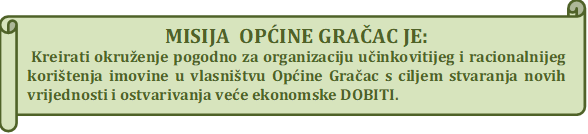 Vizija je vrlo važan aspekt razvojnog smjera koji upućuje na kritični prijelaz iz trenutnog ja u buduće željeno stanje uz definiranu misiju i vrijednosti, a kroz provedbu strategije.Sukladno članku 2. Zakona o sustavu strateškog planiranja i upravljanja razvojem Republike Hrvatske (»Narodne novine«, broj 123/17) strateški cilj predstavlja dugoročni, odnosno srednjoročni cilj kojim se izravno potiče ostvarenje definiranog razvojnog smjera. Strateški cilj, dakle, ima zadatak provedbe strateškog usmjerenja, uz racionalnu uporabu raspoloživih resursa.U svrhu ostvarivanja efikasnog upravljanja i raspolaganja imovinom Općine Gračac utvrđuje se strateški cilj upravljanja općinskom imovinom. 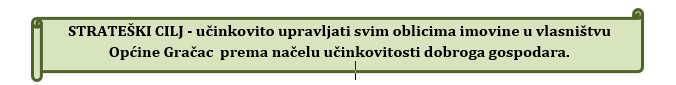     Iz strateškog cilja upravljanja općinskom imovinom izvodi se sedam posebnih ciljeva upravljanja općinskom imovinom. Sukladno članku 2. Zakona o sustavu strateškog planiranja i upravljanja razvojem Republike Hrvatske poseban cilj je srednjoročni cilj definiran u nacionalnim planovima i planovima razvoja jedinica lokalne i područne (regionalne) samouprave kojim se ostvaruje strateški cilj iz strategije i poveznica s programom u državnom proračunu ili proračunu jedinice lokalne i područne (regionalne) samouprave.Posebni ciljevi upravljanja općinskom imovinom kao i programiranje pripadajućih mjera, projekata i aktivnosti1 predstavljaju provedbu strategije upravljanja općinskom imovinom.Posebni ciljevi biti će raščlanjeni u pogledu programiranja pripadajućih mjera, projekata i aktivnosti koje predstavljaju implementaciju posebnog cilja kao i neizravnu primjenu strateškog cilja.Također će biti prepoznati pokazatelji ishoda2 za posebne ciljeve kako bi se provedba upravljanja općinskom imovinom uspješno mogla pratiti te će biti identificirani i pokazatelji rezultata3 za mjere, projekte i aktivnosti koji se metodično razrađuju godišnjim planovima upravljanja općinskom imovinom kao operativnim dokumentima koji se temeljena Strategiji i kojima se provode elementi strateškog planiranja definirani u Strategiji.1 Prema članku 2. Zakona o sustavu strateškog planiranja i upravljanja razvojem Republike Hrvatske (Narodne novine, br. 123/17.) mjere su skup međusobno povezanih aktivnosti i projekata u određenom upravnom području kojom se izravno ostvaruje posebni cilj, a neizravno se pridonosi ostvarenju strateškoga cilja. Aktivnost je niz specifičnih i međusobno povezanih radnji čija provedba izravno vodi ostvarenju mjere, a neizravno ostvarenju posebnoga cilja, dok je projekt niz međusobno povezanih aktivnosti koje se odvijaju određenim redoslijedom radi postizanja ciljeva unutar određenoga razdoblja i određenih financijskih sredstava.2 Prema članku 2. Zakona o sustavu strateškog planiranja i upravljanja razvojem Republike Hrvatske (Narodne novine, br. 123/17.) pokazatelj ishoda je kvantitativni i kvalitativni mjerljivi podatak koji omogućuje praćenje, izvješćivanje i vrednovanje uspješnosti u postizanju utvrđenog posebnog cilja.3 Prema članku 2. Zakona o sustavu strateškog planiranja i upravljanja razvojem Republike Hrvatske (Narodne novine, br. 123/17.) pokazatelj rezultata je kvantitativni i kvalitativni mjerljivi podatak koji omogućuje praćenje, izvješćivanje i vrednovanje uspješnosti u provedbi utvrđene mjere, projekta i aktivnosti.Slika 3. Kaskadiranje strateškog cilja upravljanja imovinom Općine GračacPoseban cilj 1.1. - Učinkovito upravljanje nekretninama u vlasništvu Općine Gračac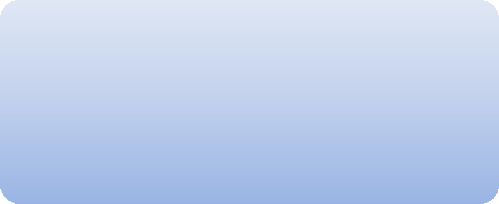 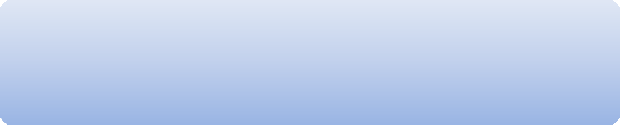 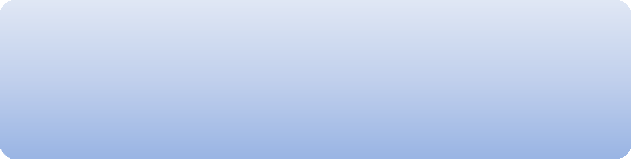 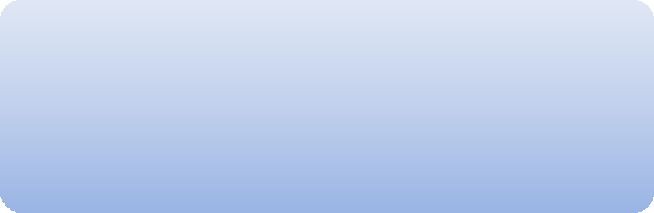 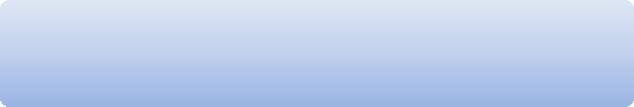 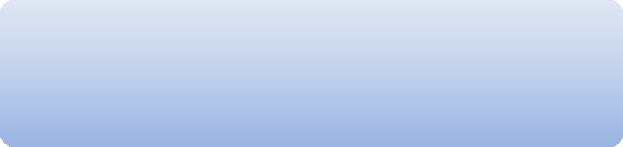 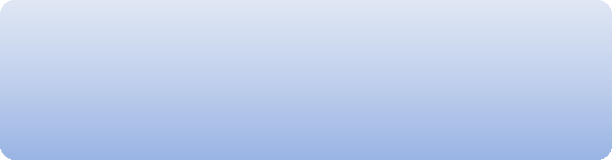 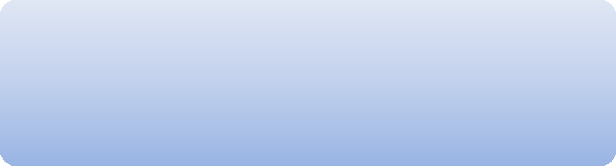 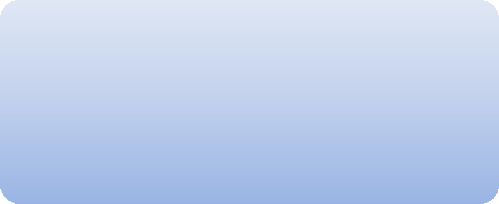 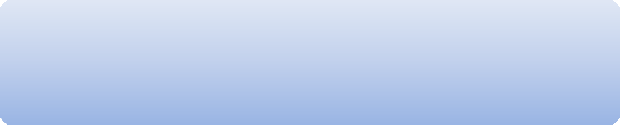 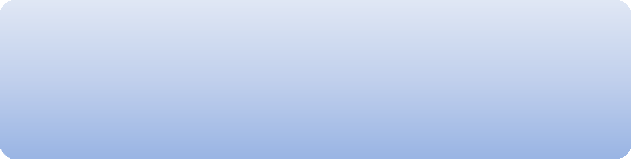 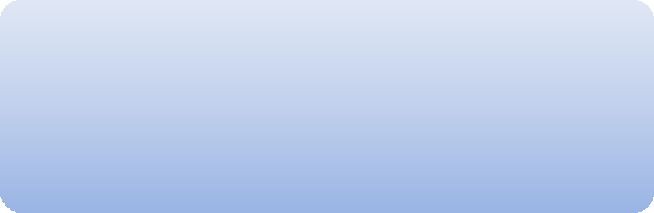 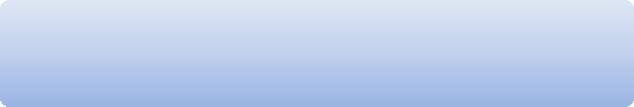 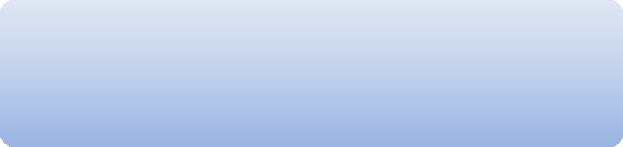 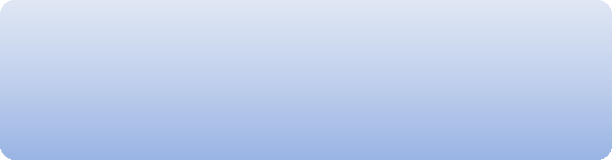 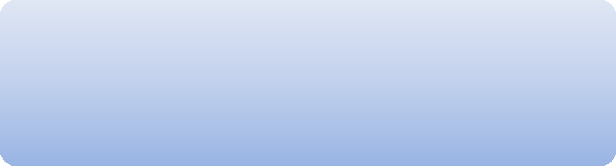 Poseban cilj 1.2. - Unaprjeđenjekorporativnog upravljanja i vršenje kontrola Općine Gračac kao (su)vlasnika trgovačkih društavaSTRATEŠKI CILJ 1. - Učinkovito upravljati svim oblicima imovine u vlasništvu Općine Gračac  prema načelu učinkovitosti dobroga gospodaraPoseban cilj 1.3. - Uspostaviti jedinstven sustav i kriterije u procjeni vrijednostipojedinog oblika imovine, kako bi se poštivalo važeće zakonodavstvo i što transparentnije odredila njezina vrijednostPoseban cilj 1.4. - Usklađenje i kontinuirano predlaganje te donošenje novih akataPoseban cilj 1.5. - Ustroj, vođenje i redovno ažuriranje interne evidencije općinskeimovine kojom upravlja Općina GračacPoseban cilj 1.6. - Priprema, realizacija i izvještavanje o primjeni akata strateškog planiranjaPoseban cilj 1.7. - Razvoj ljudskih resursa, informacijsko-komunikacijske tehnologije i financijskog aspekta Općine Gračac4.1.POSEBNI CILJEVI I MJERE – SISTEMATIZIRANI PRIKAZSukladno Strategiji upravljanja općinskom imovinom za razdoblje 2022.-2027. u nastavku su prikazani posebni ciljevi i s njima povezane mjere koji su detaljno definirane u istoimenoj Strategiji. Nadalje, u nastavku su prikazana i područja upravljanja koja posebni ciljevi obuhvaćaju u Godišnjem planu upravljanja općinskom imovinom.POSEBAN CILJ 1.1. „UČINKOVITO UPRAVLJANJE NEKRETNINAMA U VLASNIŠTVU OPĆINE GRAČAC“ PROVODIT ĆE SE PUTEM SLJEDEĆIH MJERA:smanjenje portfelja nekretnina kojima upravlja Općina Gračac putem  prodaje,aktivacija neiskorištene i neaktivne općinske imovine putem zakupa (najma).U definiranju posebnog cilja „Učinkovito upravljanje nekretninama u vlasništvu Općine Gračac“ kreće se od polazišta da su općinske nekretnine iznimno važan resurs kojim Općina Gračac mora efikasno raspolagati u cilju realizacije društvenog, obrazovnog i kulturnog napretka te zaštite za buduće naraštaje. Nekretnine Općine Gračac najvažniji su aspekt općinskog kapitala te je s istima potrebno postupati odgovorno od strane svih korisnika upravitelja i imatelja. Sve aktivnosti upravljanja i raspolaganja općinskom imovinom moraju se odvijati sukladno važećim zakonima i propisima.POSEBAN CILJ 1.2. „UNAPRJEĐENJE KORPORATIVNOG UPRAVLJANJA I VRŠENJE KONTROLA OPĆINE GRAČAC KAO (SU)VLASNIKA TRGOVAČKIH DRUŠTAVA“ PROVODIT ĆE SE PUTEM SLJEDEĆIH MJERA:implementiranje operativnih mjera upravljanja trgovačkim društvima u (su)vlasništvu Općine Gračac,jačanje učinkovitosti poslovanja i praćenje poslovanja trgovačkih društava u (su)vlasništvu Općine Gračac.U definiranju posebnog cilja 1.2. polazi se od važnosti doprinosa povećanju razine transparentnosti i javnosti upravljanja trgovačkim društvima u (su)vlasništvu Općine što će u konačnici voditi jačanju gospodarske konkurentnosti Općine Gračac te ostvarivanju infrastrukturnih, socijalnih i drugih javnih ciljeva.Područja upravljanja koja ovaj poseban cilj obuhvaća u Godišnjem planu upravljanja općinskom imovinom su:upravljanje dionicama i udjelima u trgovačkim društvima od posebnog interesa za Općinu Gračac.POSEBAN CILJ 1.3. „USPOSTAVITI JEDINSTVEN SUSTAV I KRITERIJE U PROCJENI VRIJEDNOSTI POJEDINOG OBLIKA IMOVINE, KAKO BI SE POŠTIVALO VAŽEĆE ZAKONODAVSTVO I ŠTO TRANSPARENTNIJE ODREDILA NJEZINA VRIJEDNOST“ PROVODIT ĆE SE PUTEM SLJEDEĆE MJERE:snimanje, popis i ocjena realnog stanja imovine u vlasništvu Općine.U definiranju ovog posebnog cilja naglasak je stavljen na osiguranje transparentnosti tržišta nekretnina. Za sve nekretnine koje Općina Gračac namjerava prodavati tijekom godine vršit će se procjena vrijednosti istih.Područja upravljanja koja ovaj poseban cilj obuhvaća u Godišnjem planu upravljanja općinskom imovinom je:utvrđivanje tržišne vrijednosti nekretnina u vlasništvu Općine Gračac,izrada baze podataka radi osiguranja transparentnosti tržišta nekretnina.POSEBAN CILJ 1.4. „USKLAĐENJE I KONTINUIRANO PREDLAGANJE TE DONOŠENJE NOVIH AKATA“ PROVODIT ĆE SE PUTEM SLJEDEĆE MJERE:predlaganje izmjena i dopuna važećih akata te izrade prijedloga novih akata za poboljšanje upravljanja općinskom imovinom.U definiranju posebnog cilja „Usklađenje i kontinuirano predlaganje te donošenje novih akata“ polazi se od važnosti adekvatne regulacije upravljanja i raspolaganja imovinom u vlasništvu Općine Gračac te potrebe za efikasnim, pojednostavljenim i transparentnim postupanjem u okviru raspolaganja općinskom imovinom. Radi se o kontinuiranom procesu, koji nameće potrebu za dosljednom analizom postojećeg stanja te provedbom stalne regulacije u svrhu aktivacije neaktivne općinske imovine.Područja upravljanja koja ovaj poseban cilj obuhvaća u Godišnjem planu upravljanja općinskom imovinom je:otklanjanje nedostataka u postupanju s općinskom imovinom,uočavanje i otklanjanje dupliciranja poslova i preklapanja ovlasti,povećanje efikasnosti upravljanja općinskom imovinom.POSEBAN CILJ 1.5. „USTROJ, VOĐENJE I REDOVNO AŽURIRANJE INTERNE EVIDENCIJE OPĆINSKE IMOVINE KOJOM UPRAVLJA OPĆINA GRAČAC“ PROVODIT ĆE SE PUTEM SLJEDEĆIH MJERA:funkcionalna uspostava Evidencije imovine Općine Gračac,dostavljanje podataka i promjena predmetnih podataka u Središnji registar državneimovine.U definiranju posebnog cilja „Ustroj, vođenje i redovno ažuriranje interne evidencije općinske imovine kojom upravlja Općina Gračac“ interna evidencija imovine       omogućava sveobuhvatnost autentičnih i redovito ažuriranih pravnih, fizičkih, ekonomskih i financijskih podataka o imovini. Interna evidencija općinske imovine kao upravljački sustav koji omogućava kvalitetno i razvidno donošenje odluka o načinima upravljanja općinskom imovinom kojom upravlja Općina Gračac, Internetska dostupnost i transparentnost u upravljanju imovinom te Javnom objavom ostvarit će se bolji nadzor nad stanjem imovine kojom Općina Gračac raspolaže.Danom stupanja na snagu Zakona o Središnjem registru državne imovine (»Narodne novine«, broj 112/18), 22. prosinca 2018. Središnji državni ured za razvoj digitalnog društva (SDURDD) postalo je nadležno tijelo za vođenje Središnjeg registra, odnosno preuzelo je od Ministarstva državne imovine poslove vođenja Središnjeg registra, opremu, pismohranu i drugu dokumentaciju Ministarstva vezanu za vođenje Središnjeg registra, sredstva za rad, financijska sredstva te prava i obveze Ministarstva državne imovine  vezane za vođenje Središnjeg registra, kao i državne službenike Ministarstva državne imovine koji su obavljali preuzete poslove vezane za Središnji registar.Dostava podatka u Središnji registar propisana je Uredbom o Središnjem registru državne imovine (»Narodne novine«, broj 03/20) kojom se uređuje ustrojstvo i način vođenja, sadržaj Središnjeg registra državne imovine i način prikupljanja podataka za Središnji registar te podaci iz Središnjeg registra koji se javno ne objavljuju. U Središnjem registru prikupljaju se i evidentiraju podaci na temelju valjanih isprava i ostale dokumentacije koje će biti propisane Pravilnikom o tehničkoj strukturi podataka i načinu upravljanja Središnjim registrom. Općina Gračac dostavit će podatke i postupiti sukladno navedenom Zakonu.POSEBAN CILJ 1.6. „PRIPREMA, REALIZACIJA I IZVJEŠTAVANJE O PRIMJENI AKATA STRATEŠKOG PLANIRANJA“ PROVODIT ĆE SE PUTEM SLJEDEĆE MJERE:unaprjeđenje upravljanja općinskom imovinom putem akata strateškog planiranja.U definiranju posebnog cilja 1.6. „Priprema, realizacija i izvještavanje o primjeni akata strateškog planiranja“ polazi se od potrebe za unaprjeđenjem okvira strateškog planiranja u svrhu učinkovitog upravljanje općinskom imovinom.Područja upravljanja koja ovaj poseban cilj obuhvaća u Godišnjem planu upravljanja općinskom imovinom je:  usvajanje Godišnjeg plana upravljanja imovinom,usvajanje Strategije upravljanja i raspolaganja imovinom,usvajanje ostalih strateških akata upravljanja imovinom.POSEBAN CILJ 1.7. „RAZVOJ LJUDSKIH RESURSA, INFORMACIJSKO- KOMUNIKACIJSKE TEHNOLOGIJE I FINANCIJSKOG ASPEKTA OPĆINE GRAČAC“ PROVODIT ĆE SE PUTEM SLJEDEĆIH MJERA:strateško upravljanje ljudskim resursima,poboljšanje informatizacije i digitalizacije,poboljšanje financijskog upravljanja.Poseban cilj „Razvoj ljudskih resursa, informacijsko-komunikacijske tehnologije i financijskog aspekta Općine Gračac“ važna je podloga za uspješnu implementaciju prethodno opisanih ciljeva Strategije upravljanja imovinom Općine Gračac za razdoblje 2022. - 2027.Tablica 19.  Pregled posebnih ciljeva i mjeraPOSEBAN CILJ 1.1. - „Učinkovito upravljanje nekretninama u vlasništvu Općine Gračac“POSEBAN CILJ 1.2. - „Unaprjeđenje korporativnog upravljanja i vršenje kontrola Općine Gračac kao(su)vlasnika trgovačkih društava“POSEBAN CILJ 1.3. - „Uspostaviti jedinstven sustav i kriterije u procjeni vrijednosti pojedinog oblika imovine, kako bise poštivalo važeće zakonodavstvo i što transparentnije odredila njezina vrijednost“POSEBAN CILJ 1.4. - „Usklađenje i kontinuirano predlaganje te donošenje novih akata“POSEBAN CILJ 1.5. - „Ustroj, vođenje i redovno ažuriranje interne evidencije općinske imovine kojom upravlja OpćinaGračac“POSEBAN CILJ 1.6. - „Priprema, realizacija i izvještavanje o primjeni akata strateškog planiranja“POSEBAN CILJ 1.7. - „Razvoj ljudskih resursa, informacijsko-komunikacijske tehnologije i financijskog aspektaOpćine Gračac“Prikaz  smjernica  za  ostvarenje  posebnih  ciljeva  u  razdoblju  od  2022.  do  2027.konstantno ažuriranje postojećeg registra imovine,neprestani rad na detektiranju i uknjižbi jedinica imovine u vlasništvu Općine Gračac koje do sada nisu bile evidentirane kao općinska imovina,usklađivati podatke u zemljišnim knjigama sa podacima u katastru radi utvrđivanja stvarnog stanja na terenu,povezivanje evidentiranih nekretnina sa saznanjima o obuhvatu, statusu i njihovoj namjeni u odnosu na važeće dokumente prostornog uređenja,voditi brigu o interesima Općine Gračac kao vlasnika nekretnina prilikom izrade prostorno planske dokumentacije,težiti da što veći dio nekretnina bude aktiviran te tako povećati prihode Proračuna i ostvariti veću djelotvornost,stjecati vlasništvo nekretnina namijenjenim za gradnju komunalne infrastrukture,rješavati imovinsko-pravne odnose na nekretninama, kao osnovni preduvjet realizacije investicijskih projekata,odluke o upravljanju nekretninama u vlasništvu Općine Gračac temeljiti na najvećem mogućem ekonomskom učinku i održivom razvoju,popisati sve nekretnine na kojima postoji suvlasništvo i gdje god je to moguće, zamijeniti suvlasničke omjere na pojedinim nekretninama ili provesti razvrgnuće suvlasničke zajednice,poduzimanje aktivnosti da se zemljište koje je prostornim planom predviđeno za gradnju uređuje i priprema za izgradnju te da se njime dalje upravlja i raspolaže sukladno zakonskim odredbama i proračunskim sredstvima Općine,upisati sve nerazvrstane ceste kao javno dobro u općoj uporabi i kao neotuđivo vlasništvo Općine Gračac,vršiti kontrolu nad trgovačkim društvima u kojima Općina Gračac ima poslovni udio, kako bi ta društva poslovala ekonomski opravdano i prema zakonskim odredbama,pojedinačno ocjenjivanje ekonomske koristi imovine,procjenjivanje imovine te njeno iskazivanje u knjigovodstvu Općine Gračac,procjenu potencijala imovine Općine Gračac zasnivati na snimanju, popisu i ocjeni realnog stanja,uspostaviti jedinstven sustav i kriterije u procjeni vrijednosti pojedinog oblika imovine, kako bi se što transparentnije odredila njezina vrijednost,utvrditi namjenu nekretnina s kojima Općina Gračac upravlja i raspolaže te ustrojiti evidenciju o ostvarenim prihodima i rashodima od upravljanja i raspolaganja nekretninama po svakoj jedinici nekretnine, kako bi se mogla utvrditi i pratiti učinkovitost upravljanja i raspolaganja nekretninama,za nekretnine koje nisu u funkciji, poduzeti aktivnosti za stavljanje istih u funkciju prema utvrđenoj namjeni,u proračunu osigurati sredstva za plaćanje svih režijskih troškova te za investicijsko održavanje objekata u vlasništvu Općine, kako bi se priveli svrsi i bili prikladniji za korištenje,na racionalan i učinkovit način upravljati poslovnim prostorima na način da oni poslovni prostori koji su potrebni Općini Gračac budu stavljeni u funkciju koja će služiti njezinu racionalnijem i učinkovitijem funkcioniranju, dok svi drugi poslovni prostori moraju biti ponuđeni na tržištu, bilo u formi najma, odnosno zakupa, bilo u formi njihove prodaje javnim natječajem,poduzeti aktivnosti za naplatu potraživanja vezanih uz zakup poslovnih prostora te aktivnije pratiti istek roka zaključenih ugovora i pravodobno poduzimati radnje u vezi s produljenjem ugovora o zakupu odnosno provedbi natječaja za zakup,propisati procedure kojima treba urediti poslove upravljanja i raspolaganja te ovlasti i nadležnosti zaposlenika te unaprijediti sustav unutarnjih kontrola pri upravljanju i raspolaganju nekretninama,redovito pregledavati imovinu radi nadgledanja i planiranja održavanja,pratiti koristi i učinke od upravljanja imovinom,donositi opće i pojedinačne akte glede upravljanja imovinom,na službenoj internet stranici omogućiti pristup dokumentima upravljanja i raspolaganja imovinom u vlasništvu Općine,kontinuirano procjenjivati učinke propisa kojima se uređuju svi pojavni oblici imovine u vlasništvu Općine Gračac, čuvanje zapisa o nekretninama,zabrana prodaje osobito vrijednih i povijesno važnih nekretnina,kontinuirano pratiti zakonske i podzakonske akte koji se odnose na raspolaganje i upravljanje imovinom.ZAKLJUČAK Strategija upravljanja imovinom je dugoročni akt koji je u službi postizanja gospodarskih, infrastrukturnih i drugih strateških razvojnih ciljeva i zaštite interesa Općine, sa svrhom očuvanja imovine i njene važnosti za život i rad postojećih i budućih naraštaja.Imovinu u vlasništvu Općine Gračac karakterizira bogatstvo i raznolikost oblika, ali ponajviše razvojni potencijal koji treba biti usmjeren prema strateškim razvojnim prioritetima Općine.Upravljanje općinskom imovinom podrazumijeva donošenje odluka o njenom racionalnom korištenju i alokaciji generiranih učinaka od njene uporabe tj. korištenja namijenjenim općem dobru, uvažavajući načela dobrog gospodarstvenika i najbolje prakse.Uspješna implementacija svih posebnih ciljeva i smjernica za ostvarivanje posebnih ciljeva doprinijet će realizaciji strateškog cilja čiji su pokazatelji učinka jačanje konkurentnosti gospodarstva Općine Gračac te ostvarivanje infrastrukturnih, socijalnih i drugih javnih ciljeva.Zaključno je važno istaknuti kako općinsko vlasništvo osigurava kontrolu nad prirodnim bogatstvima, kulturnom i drugom baštinom, trgovačkim društvima od posebnog interesa, nekretninama od investicijskog značaja, kao i drugim pojavnim oblicima imovine, odnosno resursima u vlasništvu Općine Gračac te kako je Strategija upravljanja imovinom za razdoblje 2022.-2027. usmjerena ka sustavnom, razvidnom, optimalnom i dugoročno održivom upravljanju imovinom, temeljenom na načelima odgovornosti, javnosti, ekonomičnosti i predvidljivosti.Tablica br. 1. Swot analiza ....................................................................................................................14Tablica br. 2.   Klasifikacija imovine Općine Gračac ......................................................................................15Tablica  br. 3.  Nekretnine u vlasništvu općine Gračac ..................................................................................19Tablica br.4.   Struktura zaposlenih u Općini Gračac ...................................................................................23Tablica br. 5.  Nerazvrstane ceste Općina Gračac........................................................................................... 26Tablica br. 6. Nogostupi............................................................................................................................................. 35Tablica br.7.  Parkirališta Općina Gračac ..........................................................................................................36Tablica br.8. Javna rasvjeta...................................................................................................................... 36Tablica br.9.Javna zelena  površina ......................................................................................................................40Tablica br.10. Parkovi .................................................................................................................................................41Tablica br.11. Dječja igrališta  ................................................................................................................................41Tablica br.12. Groblja .................................................................................................................................................42Tablica br.13. Poslovne zone .................................................................................................................................. 43Tablica br.14. Tržnice .................................................................................................................................................43Tablica br.15. Gospodarenje otpadom................................................................................................................  43Tablica br.16. Infrastrukturna odvodnja  ..........................................................................................................44Tablica br.17. Objekti obrazovnih ustanova ................................................................................................... 44Tablica 18. Popis trgovačkih društava u kojima Općina Gračac ima poslovni udio ……….………46Tablica 19. Pregled posebnih ciljeva i mjera ....................................................................................................54SnageSlabostiStrateško promišljanje Općine i spremnost na suradnjuNastojanje Općine da raspolaže, upravlja i koristi se imovinom u svom vlasništvuIzrađena jedinstvena baza nekretnina – Registar nekretnina Općine (popis jedinica imovine koje su u su/vlasništvu Općine)Nedostatak vlastitih sredstava za kapitalna ulaganjaNeevidentirana imovina u poslovnim knjigamaMrtvi kapital („mrtva“ imovina) – neiskorištenost imovineNepoznata knjigovodstvena vrijednost pojedinih jedinica imovine (neprocijenjena imovina)na području općine za neke katastarske općine nema zemljišnih knjiga, u ratu su uništene te se kao podloga koristi katastar. zemljišne knjige još uvijek nisu u cijelosti digitalizirane i još uvijek postoje nacrti z. k. uložakaPrilikePrijetnjePovećanje prihoda učinkovitijim upravljanjem (prihodovne) imovineStvaranje dodatne vrijednosti po jedinici imovine – visoka vrijednost – prilika za prodajuRevalorizacija vrijednosti imovineOstvarivanje kontinuirane suradnje s Katastrom i Zemljišnom knjigom – praćenje i evidentiranje promjena na imoviniPrikupljanje financijskih sredstava potrebnih za ulaganja u imovinu (prenamjena, rekonstrukcija, dogradnja pojedinih jedinica imovine)Provođenje Strategije upravljanja imovinomRješavanje imovinsko-pravnih odnosa kao pomoć integraciji lokalne zajednice i pokretanje novih projekata. Propadanje imovine zbog starosti Štete na imovini uslijed rata, prirodne nepogode ili više sileDugovi na naslijeđenoj imovini (ošasna imovina)Učestale promjene zakonaNeracionalno korištenje resursaNeostvarena suradnja među ključnim dionicima, kako na lokalnoj, tako i na regionalnoj raziniNeusklađenost gruntovnice i katastraNeažurnost katastarskih planova i zemljišnih knjigaKLASIFIKACIJA IMOVINE KLASIFIKACIJA IMOVINE KLASIFIKACIJA IMOVINE KLASIFIKACIJA IMOVINE KLASIFIKACIJA IMOVINE KLASIFIKACIJA IMOVINE KLASIFIKACIJA IMOVINE KLASIFIKACIJA IMOVINE KLASIFIKACIJA IMOVINE KLASIFIKACIJA IMOVINE KLASIFIKACIJA IMOVINE KLASIFIKACIJA IMOVINE KLASIFIKACIJA IMOVINE KLASIFIKACIJA IMOVINE KLASIFIKACIJA IMOVINE KLASIFIKACIJA IMOVINE KLASIFIKACIJA IMOVINE OSNOVNI PODACI O JEDINICI IMOVINEFUNKCIJA FUNKCIJA FUNKCIJA FUNKCIJA FUNKCIJA FUNKCIJA FUNKCIJA OPTIMALNA FUNKCIJAOPTIMALNA FUNKCIJAOPTIMALNA FUNKCIJAOPTIMALNA FUNKCIJAOPTIMALNA FUNKCIJAOPTIMALNA FUNKCIJAOPTIMALNA FUNKCIJAbr.OPTIMALNA FUNKCIJAOPTIMALNA FUNKCIJAOPTIMALNA FUNKCIJAOPTIMALNA FUNKCIJAOPTIMALNA FUNKCIJAOPTIMALNA FUNKCIJAOPTIMALNA FUNKCIJAPortfeljPotportfeljJedinicaABCABCPortfeljPotportfeljimovine (JI)ABBCABCimovine (JI)1.1.Obrazovni objektiObrazovni objektiVrtićiVrtići++2.2.Poslovni prostoriPoslovni prostoriOstali poslovni prostoriOstali poslovni prostori++3.3.PrometnicePrometniceUliceUlice++4.4.Sportski objektiSportski objektiOtvoreni tereniOtvoreni tereni++Nerazvrstane cesteNerazvrstane ceste++5.5.KomunalnaKomunalnaJavna parkiralištaJavna parkirališta++5.5.KomunalnaKomunalna5.5.infrastrukturainfrastruktura5.5.infrastrukturainfrastrukturaGrađevine i uređaji javne namjeneGrađevine i uređaji javne namjene++infrastrukturainfrastrukturaGrađevine i uređaji javne namjeneGrađevine i uređaji javne namjene++Građevine i uređaji javne namjeneGrađevine i uređaji javne namjene++Groblja i krematoriji na grobljimaGroblja i krematoriji na grobljima++Izgrađena građevinska zemljištaIzgrađena građevinska zemljišta++Neizgrađena građevinska zemljištaNeizgrađena građevinska zemljišta++6.6.ZemljištaZemljištaPoljoprivredna zemljištaPoljoprivredna zemljišta++Ostala zemljištaOstala zemljišta++ŠumeŠume++Izvor: Registar imovine Općine GračacIzvor: Registar imovine Općine GračacIzvor: Registar imovine Općine GračacIzvor: Registar imovine Općine GračacIzvor: Registar imovine Općine GračacIzvor: Registar imovine Općine GračacNazivKatastarska općinaBroj česticeZK podatakZgrada-Poslovna zgrada TICK.o. Gračac
K.o. Gračac567/2
568ul. 704
ul. 615
novi nacrt z.k.ul.704
Novi nacrt z.k.ul. 615Zgrada - Stočna pijacaK.o. Gračac
K.o. Gračac235/2
236/2ul. 982
ul. 982
nacrt zk.ul.982
nacrt zk.ul.982Dom kulture - Gračac ( Zgrada "Napredak" ) KICK.o. Gračac90/3ul. 1538
novi nacrt z.k.ul.1538NazivKatastarska općinaBroj česticeZK podatakUredske prostorije Općine GračacK.o. Gračac
K.o. Gračac
K.o. Gračac
K.o. Gračac2/1
2/3
4/2
4/1ul. 1582
ul. 1582
ul. 1582
ul. 1582
novi nacrt zk.ul.1582
novi nacrt zk.ul.1582
novi nacrt zk.ul.1582
novi nacrt zk.ul.1582NazivKatastarska općinaBroj česticeZK podatakZgrada Knjižnice Općine GračacK.o. Gračac
K.o. Gračac545
544/3ul. 535
ul. 535
nacrt z.k.uloška 535
nacrt z.k.uloška 535NazivKatastarska općinaBroj česticeZK podatakZgrada sa tribinama K.o. Gračac539/2ul. 600
Novi nacrt zk.uloška 600Nogometno igralište K.o. Gračac538/2
Novi nacrt zk.uloška 2018NazivKatastarska općinaBroj česticeOpćinsko društvo Crvenog križaK.o. Gračac4/1NazivKatastarska općinaBroj česticeZK podatakUredska prostorije K.o. Gračac
K.o. Gračac
K.o. Gračac
K.o. Gračac
K.o. Gračac2/1
2/2
2/3
4/1
4/2ul. 1582
ul. 1582
ul. 1582
ul. 1582
ul. 1582
novi nacrt zk.ul.1582
novi nacrt zk.ul.1582
novi nacrt zk.ul.1582
novi nacrt zk.ul.1582
novi nacrt zk.ul.1582Uredska prostorije K.o. Gračac
K.o. Gračac
K.o. Gračac
K.o. Gračac
K.o. Gračac2/1
2/2
2/3
4/1
4/2ul. 1582
ul. 1582
ul. 1582
ul. 1582
ul. 1582
novi nacrt zk.ul.1582
novi nacrt zk.ul.1582
novi nacrt zk.ul.1582
novi nacrt zk.ul.1582
novi nacrt zk.ul.1582Uredske prostorije K.o. Gračac
K.o. Gračac
K.o. Gračac
K.o. Gračac
K.o. Gračac2/1
2/2
2/3
4/1
4/2ul. 1582
ul. 1582
ul. 1582
ul. 1582
ul. 1582
novi nacrt zk.ul.1582
novi nacrt zk.ul.1582
novi nacrt zk.ul.1582
novi nacrt zk.ul.1582
novi nacrt zk.ul.1582Uredske prostorijeK.o. Gračac
K.o. Gračac
K.o. Gračac
K.o. Gračac
K.o. Gračac2/1
2/2
2/3
4/1
4/2ul. 1582
ul. 1582
ul. 1582
ul. 1582
ul. 1582
novi nacrt zk.ul.1582
novi nacrt zk.ul.1582
novi nacrt zk.ul.1582
novi nacrt zk.ul.1582
novi nacrt zk.ul.1582Uredske prostorijeK.o. Gračac
K.o. Gračac
K.o. Gračac
K.o. Gračac
K.o. Gračac2/1
2/2
2/3
4/1
4/2ul. 1582
ul. 1582
ul. 1582
ul. 1582
ul. 1582
novi nacrt zk.ul.1582
novi nacrt zk.ul.1582
novi nacrt zk.ul.1582
novi nacrt zk.ul.1582
novi nacrt zk.ul.1582Uredske prostorijeK.o. Gračac
K.o. Gračac
K.o. Gračac
K.o. Gračac
K.o. Gračac2/1
2/2
2/3
4/1
4/2ul. 1582
ul. 1582
ul. 1582
ul. 1582
ul. 1582
novi nacrt zk.ul.1582
novi nacrt zk.ul.1582
novi nacrt zk.ul.1582
novi nacrt zk.ul.1582
novi nacrt zk.ul.1582Uredske prostorijeK.o. Gračac
K.o. Gračac
K.o. Gračac
K.o. Gračac
K.o. Gračac2/1
2/2
2/3
4/1
4/2ul. 1582
ul. 1582
ul. 1582
ul. 1582
ul. 1582
novi nacrt zk.ul.1582
novi nacrt zk.ul.1582
novi nacrt zk.ul.1582
novi nacrt zk.ul.1582
novi nacrt zk.ul.1582Uredske prostorijeK.o. Gračac
K.o. Gračac
K.o. Gračac
K.o. Gračac
K.o. Gračac2/1
2/2
2/3
4/1
4/2ul. 1582
ul. 1582
ul. 1582
ul. 1582
ul. 1582
novi nacrt zk.ul.1582
novi nacrt zk.ul.1582
novi nacrt zk.ul.1582
novi nacrt zk.ul.1582
novi nacrt zk.ul.1582Uredske prostorijeK.o. Gračac
K.o. Gračac
K.o. Gračac
K.o. Gračac
K.o. Gračac4/1
2/1
2/2
2/3
4/2Broj zaposlenih:UKUPNO:    7UKUPNO:    7UKUPNO:    7UKUPNO:    7UKUPNO:    7Stupanj stručne spreme:VSS5VŠS1SSS1Vrsta radnog odnosa:NEODREĐENO:7ODREĐENO:0Dobna struktura (raspon godina/ broj zaposlenih):35-40 240-45 045-50 250-55 055-600 60-653Duljina ukupnog radnog staža (raspon godina staža/broj zaposlenih):0-10110-20120-30330-402NazivKatastarska općinaBroj česticeZK podatakNC01 - Kneza BranimiraK.o. Štikada
K.o. Štikada
K.o. Štikada6201/1
6203/1
8280NC02 - Kneza TrpimiraK.o. Gračac
K.o. Gračac
K.o. Gračac
K.o. Gračac
K.o. Štikada
K.o. Štikada
K.o. Štikada
K.o. Štikada56/1
9999/111
9999/30
61/1
6173/7
6170/2
6168/2
6168/3NC03 - Bana Josipa JelačićK.o. Gračac
K.o. Štikada
K.o. Gračac50
5879/2
49ul. 2032
Novi nacrt z.k. uloška 2032NC04 - Svetog RokaK.o. Štikada6080NC05 -  Obrovački odvojakK.o. Štikada6243/1NC06 - Kneza MislavaK.o. Štikada
K.o. Štikada6165
6136NC08 - Kralja ZvonimiraK.o. Štikada
K.o. Štikada5907
9999/35NC09 - KratkaK.o. Štikada
K.o. Štikada
K.o. Štikada6276/2
6249/6
6249/4NC10 - Sv.MihovilaK.o. Štikada6029NC11 - Tihi dolK.o. Štikada5761NC12 - Obala OtučeK.o. Gračac
K.o. Gračac
K.o. Gračac
K.o. Gračac
K.o. Gračac69/2
69/1
4495
4510
68/2NC13 - Mirni dolK.o. Štikada5758NC14 - NazorovaK.o. Gračac
K.o. Gračac464
460NC15 - CesarićevaK.o. Gračac336ul. 1992
novi nacrt zk.uloška 1992NC16 - UjevićevaK.o. Gračac
K.o. Gračac
K.o. Gračac319
315/1
287/13NC17 - MažuraničevaK.o. Gračac
K.o. Gračac
K.o. Gračac
K.o. Gračac
K.o. Gračac9999/63
305/1
293/1
293/2
287/10NC18 - Ilirskog preporodaK.o. Gračac
K.o. Gračac
K.o. Gračac
K.o. Gračac285/2
286/9
265
284/1NC19 - KozarčevaK.o. Gračac
K.o. Gračac
K.o. Gračac
K.o. Gračac
K.o. Gračac287/7
287/17
3385
3384/4
287/8ul. 1992
ul. 1891
novi nacrt zk.uloška 1992
novi nacrt zk.ul.1891NC20 - PapučkaK.o. Gračac3397/6NC21 - BilogorskaK.o. Gračac3395/3NC22 - PsunjskaK.o. Gračac3395/3NC23 - Kardinala Alojzija StepincaK.o. Gračac3383/3ul. 1992
novi nacrt zk.uloška 1992NC24 - FruškogorskaK.o. Gračac3339NC25 - MosorskaK.o. Gračac3378/2NC26 - DinarskaK.o. Gračac3378/9NC27 - DravskaK.o. Gračac3350NC28 - SavskaK.o. Gračac3446NC29 - BobovačkaK.o. Gračac
K.o. Gračac
K.o. Gračac
K.o. Gračac3269/3
3269/1
3076
3037/1NC30 - Krešimira ĆosićaK.o. Gračac
K.o. Gračac
K.o. Gračac
K.o. Gračac
K.o. Gračac
K.o. Gračac
K.o. Gračac
K.o. Gračac3138/68
3138/1
3138/16
3138/17
3138/18
3138/21
9999/57
3076NC31 - KupreškaK.o. Gračac
K.o. Gračac3138/18
3138/17NC32 - LašvanskaK.o. Gračac3138/16NC33 - VlašićkaK.o. Gračac3138/67NC34 - Kraljeve SutjeskeK.o. Gračac
K.o. Gračac
K.o. Gračac
K.o. Gračac
K.o. Gračac
K.o. Gračac
K.o. Gračac
K.o. Gračac3138/1
3138/10
3138/11
3138/12
3138/13
3138/14
3138/20
3138/21NC35 - Kraljice KatarineK.o. Gračac
K.o. Gračac
K.o. Gračac371/1
2755/6
3060/2NC36 - KotromanićaK.o. Gračac
K.o. Gračac
K.o. Gračac371/1
2755/6
3060/2NC37 - KakanjskaK.o. Gračac3782NC38 - Kakanjski odvojakK.o. Gračac3795/2NC39 - Hrvatskog sokolaK.o. Gračac
K.o. Gračac
K.o. Gračac
K.o. Gračac
K.o. Gračac570/1
569/1
560/1
564/1
569/2ul. 1990
ul. 1989
ul. 1990
novi nacrt zk.uloška 1990
novi nacrt z.k.ul.1989
novi nacrt zk.uloška 1990NC40 - Zlatka OrkićaK.o. Gračac583/6ul. 1989
novi nacrt z.k.ul.1989NC41 - Trpimira BakarićaK.o. Gračac579/4NC42 - Joze IlijićaK.o. Gračac581/5NC43 - Hrvatskog proljećaK.o. Gračac
K.o. Gračac
K.o. Gračac
K.o. Gračac658/1
559/5
626/3
661/2ul. 1989
ul. 1989
novi nacrt z.k.ul.1989
novi nacrt z.k.ul.1989NC44 - RadničkaK.o. Gračac
K.o. Gračac658/2
1687ul. 1897
novi nacrt zk.ul.1897NC45 - PlitvičkaK.o. Gračac
K.o. Gračac
K.o. Gračac
K.o. Gračac
K.o. Gračac
K.o. Gračac
K.o. Gračac
K.o. Gračac1127
765
922/2
931/3
936
1087
1051
835NC46 - Plitvički odvojak IK.o. Gračac1701/2NC47 - Plitvički odvojak IIK.o. Gračac
K.o. Gračac1818/1
1860NC48 - PlješivičkaK.o. Gračac3401/3NC49 - Kralja TomislavaK.o. Gračac45/8NC50 - Hrvatske MladežiK.o. Gračac
K.o. Gračac
K.o. Gračac
K.o. Gračac
K.o. Gračac209
151/1
131
4389
4390/1NC51 - ŠkolskaK.o. Gračac
K.o. Gračac
K.o. Gračac
K.o. Gračac
K.o. Gračac
K.o. Gračac
K.o. Gračac
K.o. Gračac
K.o. Gračac
K.o. Gračac
K.o. Štikada
K.o. Štikada
K.o. Štikada
K.o. Štikada
K.o. Gračac5/2
6/3
4/1
7/1
15/1
14
20
21
23
25
6179/2
6176
6175/2
6174
3/3ul. 1989
novi nacrt z.k.ul.1989NC52 - ŽeljezničkaK.o. Štikada
K.o. Štikada
K.o. Štikada
K.o. Štikada
K.o. Štikada5446/11
5469
5452
5338/1
5465NC53 - Pružna ulicaK.o. Štikada
K.o. Štikada
K.o. Štikada
K.o. Štikada
K.o. Štikada5338/1
5446/1
5513/33
5513/58
5498/1NC54 - Pružni odvojak 1K.o. Štikada5513/58NC55 - Pružni odvojak 2K.o. Štikada5513/58NC56 - Pružni odvojak 3K.o. Štikada5513/58NC57 - DalmatinskaK.o. Štikada
K.o. Štikada
K.o. Štikada
K.o. Štikada
K.o. Štikada5498/2
5739
5748/3
5750
5795NC58 - ZagorskaK.o. Štikada
K.o. Štikada
K.o. Štikada
K.o. Štikada5858
5857/2
5725
5739NC59 - SlavonskaK.o. Štikada
K.o. Štikada
K.o. Štikada
K.o. Štikada
K.o. Štikada
K.o. Štikada5739
5839
5830
5966
6017
9999/33NC07 - Mali putK.o. Gračac
K.o. Gračac
K.o. Gračac
K.o. Gračac
K.o. Gračac
K.o. Gračac
K.o. Gračac401/2
395
396
398/16
398/20
398/22
3037/1NC61 - Mali dolK.o. Gračac395NC60 - VelebitskaK.o. Štikada
K.o. Štikada
K.o. Štikada
K.o. Štikada
K.o. Štikada
K.o. Štikada
K.o. Štikada
K.o. Štikada
K.o. Štikada
K.o. Štikada
K.o. Štikada
K.o. Štikada
K.o. Štikada
K.o. Štikada
K.o. Štikada
K.o. Štikada
K.o. Štikada
K.o. Štikada
K.o. Štikada9999/1
9999/3
9999/6
9999/7
9999/13
9999/18
6412
6454
6469/3
6469/4
6487/1
6690/2
6696/1
6702
6658/6
6703/3
6726
6821/1
8201/1NC62 - Ulica Podvelebitsko naseljeK.o. Štikada6821/2NC63 - CetinskaK.o. Gračac3946NC64 - MasleničkaK.o. Štikada
K.o. Štikada
K.o. Štikada
K.o. Štikada
K.o. Štikada
K.o. Štikada7246
7292
7386
7376
7488
7441NC65 - SljemenskaK.o. Gračac
K.o. Gračac
K.o. Gračac
K.o. Gračac
K.o. Gračac
K.o. Gračac
K.o. Gračac
K.o. Gračac
K.o. Gračac
K.o. Gračac
K.o. Gračac
K.o. Gračac
K.o. Gračac
K.o. Gračac3028
2948
2930/1
3104
2762
400
2755/3
2776
398/22
3037/1
2813/1
3138/1
3176/2
3177NC66 - Josipa JovićaK.o. Štikada
K.o. Štikada
K.o. Štikada5338/1
5513/6
5341/2NC67 - BjelolasičkaK.o. Gračac
K.o. Gračac
K.o. Gračac
K.o. Gračac
K.o. Gračac
K.o. Tomingaj
K.o. Tomingaj
K.o. Tomingaj
K.o. Tomingaj
K.o. Gračac
K.o. Gračac
K.o. Gračac
K.o. Tomingaj4389
4320
4246
4221
4114
4458/2
4207
4399
4317
4187/1
4194
4115
4458/1NC68 - Put  ( Vučipolje - Kneževići)K.o. Grab2524ul. 458
novi nacrt zk.ul.458NC69 - Put ( Doići kod pravoslavnog groblja )K.o. Gračac719ul. 1898
novi nacrt zk.ul.1898NC70 - Put ( Podkokirna )K.o. Gračac2755/3ul. 1897
novi nacrt zk.ul.1897NC71 - Put ( Podkokirna )K.o. Gračac2776ul. 1897
novi nacrt zk.ul.1897NC72 - Put ( Doići )K.o. Gračac724ul. 1897
novi nacrt zk.ul.1897NC73 - Put ( Doići )K.o. Gračac764/1ul. 1897
novi nacrt zk.ul.1897NC74 - Put ( Doići )K.o. Gračac1172ul. 1897
novi nacrt zk.ul.1897NC75 - Put (Bijelo brdo - mlinski potok)K.o. Bruvno4052NC76 - Put (Bijelo brdo - mlinski potok)K.o. Bruvno4127NC78 - Put ( Vjetrenjače - Prljevo)K.o. Prljevo2046ul. z.k.ul.320
nacrt zk.ul.320 k.o.PrljevoNC79 - Put (Vjetrenjače - Prljevo)K.o. Prljevo2045ul. zk.ul.320
nacrt zk.ul.320 k.o.PrljevoNC80 - Put (Vjetrenjače - Prljevo)K.o. Prljevo2040ul. zk.ul.320
nacrt zk.ul.320 k.o.PrljevoNC81 - Put (Vjetrenjače - Vrelo)K.o. Vrelo3603/1ul. uzk.ul.412
nacrt zk.ul.412 k.o.VreloNC83 - Put (Vjetrenjače - Velika Popina)K.o. Velika Popina5292ul. zk.ul.480
nacrt zk.ul.480 k.o.Velika PopinaNC84 - Put (Vjetrenjače - Velika Popina)K.o. Velika Popina5293ul. zk.ul.480
nacrt zk.ul.480 k.o.Velika PopinaNC85 - Put (Vjetrenjače - Velika Popina)K.o. Velika Popina5296ul. zk.ul.480
nacrt zk.ul.480 k.o.Velika PopinaNC86 - Put (Vjetrenjače - Velika Popina)K.o. Velika Popina5306ul. zk.ul.480
nacrt zk.ul.480 k.o.Velika PopinaNC87 - Put (Vjetrenjače - Bruvno )K.o. Bruvno
K.o. Bruvno1450
1378/1ul. 674
novi nacrt zk.ul.674NC89 - Put ( Vjetrenjače - Stari put Velika Popina )K.o. Velika Popina5264ul. zk.ul.480
nacrt zk.ul.480 k.o.Velika PopinaNC90 - Dinarska - SrbK.o. Srb
K.o. Srb107/11
106/2ul. ZP-1282/2018
Isprava koja zamjenjuje pravo uknjižbeNC91 - Riječka - SrbK.o. Srb
K.o. Srb
K.o. Srb
K.o. Srb
K.o. Srb
K.o. Srb
K.o. Srb
K.o. Srb
K.o. Srb
K.o. Srb166/4
167/2
167/14
167/16
167/17
145/2
107/9
146/2
159/2
9999/33ul. ZP-1278/2018
ul. ZP-1278/2018
ul. ZP-1278/2018
ul. ZP-1278/2018
ul. ZP-1278/2018
ul. ZP-1279/2018
ul. ZP-1282/2018
Isprava koja zamjenjuje pravo uknjižbe
Isprava koja zamjenjuje pravo uknjižbe
Isprava koja zamjenjuje pravo uknjižbe
Isprava koja zamjenjuje pravo uknjižbe
Isprava koja zamjenjuje pravo uknjižbe
Isprava koja zamjenjuje pravo uknjižbe
Isprava koja zamjenjuje pravo uknjižbeNC92 - Lička - SrbK.o. Srb410/1ul. ZP-483/2018
Isprava koja zamjenjujepravo uknjižbeNC93 - Velebitska - SrbK.o. Srb
K.o. Srb9999/19
9999/20NC94 - Ruđera Bošković - SrbK.o. Srb1056NC95 - VranskaK.o. Gračac
K.o. Gračac
K.o. Gračac
K.o. Gračac3536/1
3505
3496
3530/5NC96 - Nikole TurkaljaK.o. Gračac
K.o. Gračac
K.o. Gračac
K.o. Gračac
K.o. Gračac
K.o. Gračac
K.o. Gračac738
741
786
859
400
398/16
398/5NC97 - Dravska - SrbK.o. Srb
K.o. Srb504
487/1NC98 - Dubrovačka - SrbK.o. Srb
K.o. Srb
K.o. Srb107/1
109/1
110/1NC99 - Školska - SrbK.o. Srb
K.o. Srb110/1
97/3NC100 - Unska - SrbK.o. Srb1055/2NC101 - Miroslava Krleže - SrbK.o. Srb
K.o. Srb473/9
473/11NC102 - Dalmatinska - SrbK.o. Srb
K.o. Srb
K.o. Srb
K.o. Srb
K.o. Srb
K.o. Srb1750
1054
204/1
1927
1928
1923NC104 - Park Dr.Franje TuđmanaK.o. Gračac
K.o. Gračac
K.o. Gračac
K.o. Gračac
K.o. Gračac
K.o. Gračac
K.o. Gračac
K.o. Gračac546/1
565/2
564/3
564/2
563/2
565/1
546/2
563/1NC105 - Put ( kod groblja Donja Suvaja )K.o. Suvaja1783NC77 - Vukovarska - SrbK.o. Srb
K.o. Srb
K.o. Srb
K.o. Srb112/6
108/10
11/1
110/1NC106 - Savska ( Srb )K.o. Srb
K.o. Srb
K.o. Srb
K.o. Srb
K.o. Srb
K.o. Srb110/7
114/12
114/9
113/2
112/1
113/1NC107 - Gornja Suvaja ( Kukići )K.o. Suvaja
K.o. Suvaja
K.o. Suvaja2955
2978
2954NC108 - Osredci ( Pavkovići )K.o. Osredci
K.o. Osredci
K.o. Osredci
K.o. Osredci
K.o. Osredci
K.o. Osredci
K.o. Osredci644/2
10
65
70
69
1583
12NC109 - Grab ( put "Košnice" )K.o. Grab623/1NC110 - Kijani ( odvojak Kesići )K.o. Kijani1493NC111 - Tomingaj ( odvojak Đorđe Došen )K.o. Tomingaj523NC112 - ZagrebačkaK.o. Gračac297/3NC113 - (Klapavice-Vjetrenjače)K.o. Bruvno1378/1ul. 701
novi nacrt zk uloška 701NC82 Put  ( kod NANOS d.o.o. )K.o. Tomingaj3772/15NazivKatastarska općinaBroj česticeDužinaŠirinaPovršinaNogostup - ( Raskrižje D50 do PBZ )K.o. Štikada8203490 m2 m735,00 m2Nogostup - ( Obrovačka ulica )K.o. Štikada
K.o. Štikada
K.o. Štikada
K.o. Štikada8208
6231
6232/2
9999/2Nogostup - ( Nikole Tesle )K.o. Štikada
K.o. Gračac
K.o. Gračac5869/1
57
537880 m1 m1.280,00 m2Nogostup - ( D 27 )K.o. Štikada8203470 m1 m470,00 m2Nogostup - ( D 1 )K.o. Gračac
K.o. Deringaj
K.o. Tomingaj4621
2615
3525/2925 m1 m925,00 m2Nogostup - ( Hrvatskog proljeća )K.o. Gračac658/1180 mNazivKatastarska općinaBroj česticeZK podatakPA1 - Parkirno mjesto ( kod općine )K.o. Gračac4/1ul. 1582
novi nacrt zk.ul.1582PA2 - Parkirno mjesto ( kod pošte )K.o. Štikada
K.o. Štikada
K.o. Štikada6234/1
6233/1
6232/2PA3 - Parkirno mjesto ( kod pošte Srb )K.o. Srb474/1PA4 - Parkirno mjesto ( kod PBZ banke )K.o. Štikada6232/1PA5 - Parkirno mjesto ( kod FINE )K.o. Gračac50PA6 - Parkirno mjesto ( kod vrtića "Baltazar")K.o. Gračac20PA7 - Parkirno mjesto ( kod samostana )K.o. Štikada6205/2PA8 - ( kod "Park dr.Franje Tuđmana" )K.o. Gračac
K.o. Gračac565/1
658/1NazivKatastarska općinaBroj česticeJR01 - KNEZA BRANIMIRAK.o. Štikada
K.o. Štikada
K.o. Štikada
K.o. Štikada6201/1
6203/1
6205/4
6205/5JR02 - KNEZA TRPIMIRAK.o. Gračac
K.o. Gračac
K.o. Gračac
K.o. Gračac
K.o. Štikada
K.o. Štikada
K.o. Štikada
K.o. Štikada
K.o. Štikada56/1
9999/111
9999/30
61/1
6173/7
6170/2
6168/3
9999/23
9999/22JR03 - BANA JOSIPA JELAČIĆK.o. Gračac
K.o. Štikada50
5879/8JR04 - SVETOG ROKAK.o. Štikada6080JR05 - OBROVAČKI ODVOJAKK.o. Štikada6243/1JR06 - KNEZA MISLAVAK.o. Štikada
K.o. Štikada6165
6136JR07 - KRALJA ZVONIMIRAK.o. Štikada
K.o. Štikada
K.o. Štikada5907
5908
5910JR08 - KRATKAK.o. Štikada
K.o. Štikada
K.o. Štikada6276/2
6249/6
6249/4JR09 - SVETOG MIHOVILAK.o. Štikada
K.o. Štikada6029
6038JR10 - TIHI DOLK.o. Štikada5761JR11 - OBALA OTUČEK.o. Gračac
K.o. Gračac69/2
69/1JR12 - MIRNI DOLK.o. Štikada5758JR13 - NAZOROVAK.o. Gračac
K.o. Gračac464
460JR14 - CESARIĆEVAK.o. Gračac
K.o. Gračac336
341/2JR15 - UJEVIĆEVAK.o. Gračac
K.o. Gračac319
287/13JR16 - MAŽURANIĆEVAK.o. Gračac
K.o. Gračac305/1
293/1JR17 - ILIRSKOG PREPORODAK.o. Gračac
K.o. Gračac
K.o. Gračac284/1
285/2
265JR18 - KOZARČEVAK.o. Gračac
K.o. Gračac287/7
3384/4JR19 - PAPUČKAK.o. Gračac3397/6JR20 - PSUNJSKAK.o. Gračac3395/3JR21 - BILOGORSKAK.o. Gračac3395/3JR22 - KARDINALA ALOJZIJA STEPINCAK.o. Gračac3383/3JR23 - FRUŠKOGORSKAK.o. Gračac3339JR24 - MOSORSKAK.o. Gračac3378/2JR25 - DINARSKAK.o. Gračac3378/9JR26 - DRAVSKAK.o. Gračac3350JR27 - SAVSKAK.o. Gračac
K.o. Gračac9999/127
3446JR28 - BOBOVAČKAK.o. Gračac
K.o. Gračac
K.o. Gračac
K.o. Gračac3269/3
3269/1
3076
3037/1JR29 - KREŠIMIRA ĆOSIĆAK.o. Gračac
K.o. Gračac
K.o. Gračac3138/21
9999/57
3138/18JR30 - KUPREŠKAK.o. Gračac
K.o. Gračac3138/18
3138/17JR31 - LAŠVANSKAK.o. Gračac3138/16JR32 - VLAŠIĆKAK.o. Gračac3138/67JR33 - KRALJEVE SUTJESKEK.o. Gračac
K.o. Gračac
K.o. Gračac
K.o. Gračac3138/14
3138/13
3138/12
3138/10JR34 - KRALJICE KATARINEK.o. Gračac3060/2JR35 - KOTROMANIĆAK.o. Gračac
K.o. Gračac
K.o. Gračac3060/2
371/1
2755/6JR36 - KAKANJSKAK.o. Gračac3782JR37 - HRVATSKOG SOKOLAK.o. Gračac
K.o. Gračac
K.o. Gračac
K.o. Gračac
K.o. Gračac569/1
569/2
564/1
560/1
559/10JR38 - ZLATKA ORKIĆAK.o. Gračac583/6JR39 - TRPIMIRA BAKARIĆAK.o. Gračac579/4JR40 - JOZE ILIJIĆAK.o. Gračac581/5JR41 - HRVATSKOG PROLJEĆAK.o. Gračac
K.o. Gračac
K.o. Gračac
K.o. Gračac658/1
559/5
626/4
691/1JR42 - RADNIČKAK.o. Gračac
K.o. Gračac658/2
1687JR43 - PLITVIČKAK.o. Gračac
K.o. Gračac
K.o. Gračac
K.o. Gračac
K.o. Gračac
K.o. Gračac
K.o. Gračac
K.o. Gračac1127
765
922/2
931/3
936
1087
1051
835JR44 - PLITVIČKI ODVOJAK IK.o. Gračac1701/2JR45 - PLITVIČKI ODVOJAK IIK.o. Gračac
K.o. Gračac
K.o. Gračac1818/1
1838/2
1860JR46 - PLJEŠIVIČKAK.o. Gračac3401/3JR47 - KRALJA TOMISLAVAK.o. Gračac45/8JR48 - HRVATSKE MLADEŽIK.o. Gračac
K.o. Gračac
K.o. Gračac209
131
151/1JR49 - ŠKOLSKAK.o. Gračac
K.o. Gračac
K.o. Štikada
K.o. Štikada
K.o. Štikada
K.o. Štikada
K.o. Štikada
K.o. Štikada
K.o. Štikada
K.o. Štikada
K.o. Gračac
K.o. Gračac
K.o. Gračac
K.o. Gračac
K.o. Gračac
K.o. Gračac
K.o. Gračac
K.o. Štikada
K.o. Štikada8/1
15/1
6174
6175/2
6176
6187/1
6185/4
6185/3
6180/2
6180/1
7/1
3/1
14
23
21
5/2
6/3
6179/2
6179/1JR50 - ŽELJEZNIČKAK.o. Štikada
K.o. Štikada
K.o. Štikada
K.o. Štikada5446/1
5469
5468/1
5338/1JR51 - PRUŽNA ULICAK.o. Štikada
K.o. Štikada
K.o. Štikada
K.o. Štikada5338/1
5513/33
5513/1
5513/58JR52 - PRUŽNI ODVOJAK 1K.o. Štikada
K.o. Štikada5513/1
5513/58JR53 - PRUŽNI ODVOJAK 2K.o. Štikada5513/58JR54 - PRUŽNI ODVOJAK 3K.o. Štikada5513/58JR55 - DALMATINSKA ( Gračac )K.o. Štikada
K.o. Štikada
K.o. Štikada5498/2
5795
5739JR56 - ZAGORSKAK.o. Štikada
K.o. Štikada
K.o. Štikada5739
5857
5858JR57 - SLAVONSKAK.o. Štikada
K.o. Štikada
K.o. Štikada5739
5830
5839JR58 - MALI PUTK.o. Gračac
K.o. Gračac
K.o. Gračac
K.o. Gračac396
398/16
398/22
3037/1JR59 - MALI DOLK.o. Gračac395JR60 - VELEBITSKA ( Gračac )K.o. Štikada
K.o. Štikada
K.o. Štikada
K.o. Štikada
K.o. Štikada
K.o. Štikada
K.o. Štikada
K.o. Štikada
K.o. Štikada
K.o. Štikada6658/1
9999/7
6469/3
6505
6304
6726
6330/1
9999/18
9999/3
6454JR62 - CETINSKAK.o. Gračac3946JR63 - MASLENIČKAK.o. Štikada
K.o. Štikada7246
7441JR64 - SLJEMENSKAK.o. Gračac
K.o. Gračac
K.o. Gračac3028
2930/1
3037/1JR65 - NIKOLE TURKALJAK.o. Grab
K.o. Gračac
K.o. Gračac
K.o. Gračac
K.o. Gračac
K.o. Gračac
K.o. Gračac
K.o. Gračac
K.o. Gračac57/1
786
859
741
738
537/1
398/5
2735
765JR66 - PARK DR:FRANJE TUĐMANAK.o. Gračac
K.o. Gračac
K.o. Gračac
K.o. Gračac
K.o. Gračac546/2
565/1
546/1
564/2
563/2JR67 - VRANSKAK.o. Gračac3536/1JR68 - HRVATSKE BRATSKE ZAJEDNICEK.o. Gračac
K.o. Gračac
K.o. Gračac465
3478
3598JR69 - OBROVAČKAK.o. Štikada
K.o. Štikada
K.o. Štikada9999/2
6231
9999/29JR70 - DR.ANTE STARČEVIĆAK.o. Štikada5869/1JR71 - GOSPIĆKAK.o. Štikada
K.o. Štikada5869/1
5869/2JR72 - GRABK.o. Gračac
K.o. Grab
K.o. Grab
K.o. Grab
K.o. Grab
K.o. Grab
K.o. Grab537/1
441
702
506
608
623/1
1087JR73 - NIKOLE TESLEK.o. Štikada
K.o. Gračac
K.o. Gračac
K.o. Gračac
K.o. Gračac5869/1
57
537
433
496JR74 - ZAGREBAČKAK.o. Gračac
K.o. Štikada4621
8203/2NazivKatastarska općinaBroj česticeZK podatakZP1 - Površina - autobusni kolodvorK.o. Štikada6206/2ZP3 - Površina - ( Naspram autobusnog kolodvora-prema D27 )K.o. Štikada
K.o. Štikada
K.o. Štikada6206/2
6208/2
6221/2ul. 2467
ul. 2467
novi nacrt zk.ul.2467
novi nacrt zk.ul.2467ZP4 - Površina - ( Od pošte do banke )K.o. Štikada6232/2ZP5 - Površina - ( kod zgrade pošte )K.o. Štikada6233/1ZP6 - Površina - ( trokut između ulica-Nikola Tesla,Ante Starčević,Obrovačka )K.o. Štikada9999/29ZP8 - Površina - ( pored Općinskog suda )K.o. Gračac
K.o. Gračac44/1
43ul. 1989
ul. 1989
novi nacrt z.k.ul.1989
novi nacrt z.k.ul.1989ZP10 - Površina - ( Iza Općine Gračac)K.o. Gračac
K.o. Gračac1
5/1ul. 1989
novi nacrt z.k.ul.1989ZP12 - Površina - ( kod Društvenog doma Srb )K.o. Srb
K.o. Srb
K.o. Srb105
106/1
102ZP14 - Površina - ( iza knjižnice )K.o. Gračac544/3ul. 535
nacrt z.k.uloška 535ZP16 - Površina - ( kod osnovne škole )K.o. Gračac15/2ul. 1989
novi nacrt z.k.ul.1989ZP17 - Površina - ( kod PBZ )K.o. Štikada6234/2ul. 3106
ZP18 - Površina - ( trokut između k.b.7 i k.b.9 ulica Hrvatskog sokola )K.o. Gračac559/4ul. 2064
novi nacrt zk.uloška br.2064ZP19 - Površina - ( kod vatrogasaca )K.o. Štikada6211/2ul. 3125
novi nacrt zk uloškaZP20 - Površina - ( kod Policije )K.o. Štikada6226/2ul. 3125
novi nacrt zk uloškaNazivKatastarska općinaBroj česticeZK podatakP7 - Površina - (ispred Općine Gračac - Park Sv.Jurja )K.o. Gračac
K.o. Gračac
K.o. Gračac
K.o. Gračac
K.o. Gračac
K.o. Gračac
K.o. Gračac
K.o. Gračac4/1
16
17/1
17/2
22
15/2
18
2/2ul. 1582
ul. 1989
ul. 1989
ul. 1989
ul. 1989
ul. 1989
ul. 1989
ul. 1582
novi nacrt zk.ul.1582
novi nacrt z.k.ul.1989
novi nacrt z.k.ul.1989
novi nacrt z.k.ul.1989
novi nacrt z.k.ul.1989
novi nacrt z.k.ul.1989
novi nacrt z.k.ul.1989
novi nacrt zk.ul.1582P9 - Površina - ( Park Dr. Franje Tuđmana )K.o. Gračac
K.o. Gračac
K.o. Gračac546/1
565/2
564/3ul. 1989
ul. 1989
ul. 1989
novi nacrt z.k.ul.1989
novi nacrt z.k.ul.1989
novi nacrt z.k.ul.1989P11 - Površina - ( Park Nikole Tesle u Srb )K.o. Srb
K.o. Srb
K.o. Srb481/1
475/1
485NazivKatastarska općinaBroj česticeZK podatakPovršinaDI13 - Površina - ( dječje igralište ispod samostana )K.o. Štikada
K.o. Štikada6188/4
6188/31.350,00 m2DI14 - Površina - ( dječje igralište u Srbu )K.o. Srb475/1700,00 m2DI15 - Površina - ( dječje igralište u Novom  naselju II )K.o. Gračac3138/111.350,00 m2DI16 - Površina - ( dječje igralište Park dr. Franje Tuđmana)K.o. Gračac546/1ul. 1989
novi nacrt z.k.ul.1989420,00 m2NazivKatastarska općinaBroj česticeZK podatakG1 - Groblje "Katoličko u Gračacu"K.o. Gračac
K.o. Gračac
K.o. Gračac
K.o. Gračac
K.o. Gračac
K.o. Gračac
K.o. Gračac
K.o. Gračac
K.o. Gračac
K.o. Gračac2745/3
2744
401/1
401/2
2745/4
2745/8
2745/6
2745/9
2745/7
2745/5ul. 1989
ul. 2034
novi nacrt z.k.ul.1989
novi nacrt z.k.uloška 2034G2 - Groblje "Pravoslavno u Gračacu"K.o. Gračac
K.o. Gračac
K.o. Gračac
K.o. Gračac
K.o. Gračac
K.o. Gračac
K.o. Gračac695
699
733
734
735
736
698ul. 2030
ul. 2029
ul. 2029
ul. 2029
ul. 2029
ul. 2030
Novi nacrt z.k.uloška 2030
Novi nacrt z.k. uloška 2029
Novi nacrt z.k. uloška 2029
Novi nacrt z.k. uloška 2029
Novi nacrt z.k. uloška 2029
Novi nacrt z.k.uloška 2030G3 - Groblje "Pravoslavno u Srb"K.o. Srb
K.o. Srb
K.o. Srb763
762
760ul. ZP-1272/2018
ul. ZP-1272/2018
Isprava koja zamjenjuje pravo uknjižbe
Isprava koja zamjenjuje pravo uknjižbeG4 - Groblje "Kijani -Vranska"K.o. Gračac
K.o. Gračac3534
3535G5 - Groblje "Vrtline u Srbu"K.o. Srb3155ul. ZP-1274/2018
Isprava koja zamjenjuje pravo uknjižbeG6 - Groblje "Donja Suvaja"K.o. Suvaja
K.o. Suvaja1332
1333G7 - Groblje" Velika Popina"K.o. Velika Popina
K.o. Velika Popina
K.o. Velika Popina
K.o. Velika Popina1319
1317
1318
1331/4G8 - Groblje "Zrmanja"K.o. Kom6G9 - Groblje "Deringaj I"K.o. Deringaj596NazivKatastarska općinaBroj česticeZK podatakGospodarska zona Gračac ( 1,2,3,4,5,6,7,8,9,10 )K.o. Štikada
K.o. Štikada
K.o. Štikada
K.o. Štikada
K.o. Štikada
K.o. Štikada
K.o. Štikada
K.o. Štikada5508
5513/1
5511
5516
5517/2
5510
5513/2
5513/7ul. 3040
ul. 3039
ul. 3042
ul. 3042
ul. 3042
ul. 3040
ul. 3041
ul. 3054
novi nacrt z.k.ul.3040
novi nacrt z.k.ul.3039
novi nacrt z.k.ul.3042
novi nacrt z.k.ul.3042
novi nacrt z.k.ul.3042
novi nacrt z.k.ul.3040
novi nacrt z.k.ul.3041
novi nacrt z.k.ul.3054NazivKatastarska općinaBroj česticeZK podatakTržnicaK.o. Gračac544/2ul. 1987
Novi nacrt zk.uloška broj 1987Seljačka tržnicaK.o. Gračac563/3ul. 2018
novi nacrt z.k. uloška 2018NazivKatastarska općinaBroj česticeZK podatakPovršinaOdlagalište komunalnog otpada StražbenicaK.o. Deringaj
K.o. Deringaj
K.o. Deringaj
K.o. Deringaj900
899
901
977/39.500,00 m2Privremeno reciklažom dvorišteK.o. Gračac535/4ul. 1947
novi nacrt zk.ul. 1947784,00 m2Reciklažo dvorišteK.o. Gračac3567/1ul. 1609
novi nacrt zk.ul. 16091.440,00 m2NazivKatastarska općinaBroj česticeZK podatakUpraviteljUređaj za pročišćavanje komunalnih otpadnih voda "UPKOV"K.o. Gračac3060/28ul. 1592
novi nacrt z.k.ul.1592GRAČAC VODOVOD I ODVODNJA d.o.o.NazivKatastarska općinaBroj česticeZK podatakZgrada vrtića "Baltazar"K.o. Gračac
K.o. Gračac20
19Zgrada - JAVNA ZGRADA, MazinK.o. Mazin3993/3ul. 497
Red. br.Opći podaci o poduzeću/ trgovačkom društvuOpći podaci o poduzeću/ trgovačkom društvuOpći podaci o poduzeću/ trgovačkom društvuUdio vlasništvaRed. br.NazivAdresaOIBUdio vlasništva1.GRAČAC ČISTOĆA d.o.o. za komunalne djelatnostiPark Sv. Jurja 1, Gračac11250206587100%2.GRAČAC VODOVOD I ODVODNJA d.o.o. za djelatnosti javne vodoopskrbe i javne odvodnjePark Sv. Jurja 1, Gračac75083503725100%STRATEŠKI CILJ UPRAVLJANJA OPĆINSKOMIMOVINOMODRŽIVO, EKONOMIČNO ITRANSPARENTNO UPRAVLJANJE IRASPOLAGANJE IMOVINOM U VLASNIŠTVU OPĆINE GRAČACPOSEBNI CILJEVIMJEREPoseban cilj 1.1. „Učinkovito upravljanje nekretninama u vlasništvu Općine Gračac“Smanjenje portfelja nekretnina kojima upravljaOpćina Gračac putem prodajePoseban cilj 1.1. „Učinkovito upravljanje nekretninama u vlasništvu Općine Gračac“Aktivacija neiskorištene i neaktivne općinskeimovine putem zakupa (najma)Poseban cilj 1.2. „Unaprjeđenje korporativnog upravljanja i vršenje kontrola Općine Gračac kao(su)vlasnika trgovačkih društava“Implementiranje operativnih mjera upravljanjatrgovačkim društvima u (su)vlasništvu Općine GračacPoseban cilj 1.2. „Unaprjeđenje korporativnog upravljanja i vršenje kontrola Općine Gračac kao(su)vlasnika trgovačkih društava“Jačanje učinkovitosti poslovanja i praćenje poslovanja trgovačkih društava u(su)vlasništvu Općine GračacPoseban cilj 1.3. „Uspostaviti jedinstven sustav i kriterije u procjeni vrijednosti pojedinog oblika imovine, kako bi se poštivalo važeće zakonodavstvo i što transparentnijeodredila njezina vrijednost“Snimanje, popis i ocjena realnog ja imovine uvlasništvu Općine GračacPoseban cilj 1.4. „Usklađenje i kontinuirano predlaganje te donošenje novih akata“Predlaganje izmjena i dopuna važećih akata te izrade prijedloga novih akata za poboljšanje upravljanja općinskom imovinomPoseban cilj 1.5. „Ustroj, vođenje i redovno ažuriranje interne evidencije općinske imovine kojom upravlja Općina Gračac“Funkcionalna uspostava Evidencije imovineOpćine GračacPoseban cilj 1.5. „Ustroj, vođenje i redovno ažuriranje interne evidencije općinske imovine kojom upravlja Općina Gračac“Dostavljanje podataka i promjena predmetnihpodataka u Središnji registar državne imovinePoseban cilj 1.6. „Priprema, realizacija i izvještavanje oprimjeni akata strateškog planiranja“Unaprjeđenje upravljanja općinskomimovinom putem akata strateškog planiranjaPoseban cilj 1.7. „Razvoj ljudskih resursa, informacijsko- komunikacijske tehnologije i financijskog aspekta Općine Gračac“Strateško upravljanje ljudskim resursimaPoseban cilj 1.7. „Razvoj ljudskih resursa, informacijsko- komunikacijske tehnologije i financijskog aspekta Općine Gračac“Poboljšanje informatizacije i digitalizacijePoseban cilj 1.7. „Razvoj ljudskih resursa, informacijsko- komunikacijske tehnologije i financijskog aspekta Općine Gračac“Poboljšanje financijskog upravljanjaPRILOG 1: POSEBAN CILJ 1.1. „Učinkovito upravljanje nekretninama u vlasništvu Općine Gračac“Razdoblje: siječanj – prosinac 2023.POSLOVNI PROSTORIPRILOG 1: POSEBAN CILJ 1.1. „Učinkovito upravljanje nekretninama u vlasništvu Općine Gračac“Razdoblje: siječanj – prosinac 2023.POSLOVNI PROSTORIPRILOG 1: POSEBAN CILJ 1.1. „Učinkovito upravljanje nekretninama u vlasništvu Općine Gračac“Razdoblje: siječanj – prosinac 2023.POSLOVNI PROSTORIPRILOG 1: POSEBAN CILJ 1.1. „Učinkovito upravljanje nekretninama u vlasništvu Općine Gračac“Razdoblje: siječanj – prosinac 2023.POSLOVNI PROSTORIPRILOG 1: POSEBAN CILJ 1.1. „Učinkovito upravljanje nekretninama u vlasništvu Općine Gračac“Razdoblje: siječanj – prosinac 2023.POSLOVNI PROSTORIPRILOG 1: POSEBAN CILJ 1.1. „Učinkovito upravljanje nekretninama u vlasništvu Općine Gračac“Razdoblje: siječanj – prosinac 2023.POSLOVNI PROSTORIPRILOG 1: POSEBAN CILJ 1.1. „Učinkovito upravljanje nekretninama u vlasništvu Općine Gračac“Razdoblje: siječanj – prosinac 2023.POSLOVNI PROSTORIPRILOG 1: POSEBAN CILJ 1.1. „Učinkovito upravljanje nekretninama u vlasništvu Općine Gračac“Razdoblje: siječanj – prosinac 2023.POSLOVNI PROSTORIPRILOG 1: POSEBAN CILJ 1.1. „Učinkovito upravljanje nekretninama u vlasništvu Općine Gračac“Razdoblje: siječanj – prosinac 2023.POSLOVNI PROSTORIMJERAPRAVNO/UPRAVNI INSTRUMENTI PROVEDBE MJEREAKTIVNOSTI/ NAČIN OSTVARENJAOPIS AKTIVNOSTIPOKAZATELJI REZULTATAMJERNA JEDINICA ZA POKAZATELJ REZULTATAPOLAZNA I CILJANA VRIJEDNOST MJERNEJEDINICEPROJEKTOPIS PROJEKTAAktivacijaneiskorištene ineaktivneopćinske imovine putem zakupa (najma)Zakon o upravljanju državnom imovinom(»Narodne novine«,broj 52/18)Zakon o procjeni vrijednosti nekretnina(»Narodne novine«,broj 78/15)Zakon o zakupu i kupoprodaji poslovnog prostora (»Narodne novine«, broj 125/11, 64/15, 112/18)Zakon o uređivanju imovinskopravnih odnosa u svrhu izgradnje infrastrukturnih građevinaNN broj 80/11)Statut Općine Gračac1. Sklapanje ugovora o zakupus udrugama, trgovačkim društvima i ostalimpotencijalnim korisnicimaPotpisivanje ugovora o zakupu s fizičkom ili pravnom osobom koja nema nepodmirenu obvezu premadržavnom proračunu ili JL(R)SBroj sklopljenih ugovora o zakupu poslovnih prostoraBrojPolazno (----)Ciljano (----)Davanje poslovnog prostora u zakupTijekom 2023. godine Općina planira dati u zakup 2-6 nova poslovna prostora.Smanjenje portfelja nekretnina kojima upravlja Općina Gračac putem prodajeZakon o upravljanju državnom imovinom(»Narodne novine«,broj 52/18)Zakon o procjeni vrijednosti nekretnina(»Narodne novine«,broj 78/15)Zakon o zakupu i kupoprodaji poslovnog prostora (»Narodne novine«, broj 125/11, 64/15, 112/18)Zakon o uređivanju imovinskopravnih odnosa u svrhu izgradnje infrastrukturnih građevinaNN broj 80/11)Statut Općine GračacSklapanje ugovora o kupoprodajitemeljem provedenogjavnog natječaja ili neposrednom pogodbomKupoprodaja – javni natječaj – sastavljanje popisa poslovnih prostora namijenjenih prodaji, prikupljanje i obrada dokumentacije, procjena vrijednosti nekretnine,donošenje oduke o prodaji temeljem provedenog javnog prikupljanja ponuda, provedba jav. natječaja, donošenje odluke o prodaji Broj sklopljenih kupoprodajnih ugovoraBrojPolazno (0)Ciljano (0)PRILOG 1 b: POSEBAN CILJ 1.1. „Učinkovito upravljanje nekretninama u vlasništvu Općine Gračac“Razdoblje: siječanj – prosinac 2023.GRAĐEVINSKA I POLJOPRIVREDNA ZEMLJIŠTAPRILOG 1 b: POSEBAN CILJ 1.1. „Učinkovito upravljanje nekretninama u vlasništvu Općine Gračac“Razdoblje: siječanj – prosinac 2023.GRAĐEVINSKA I POLJOPRIVREDNA ZEMLJIŠTAPRILOG 1 b: POSEBAN CILJ 1.1. „Učinkovito upravljanje nekretninama u vlasništvu Općine Gračac“Razdoblje: siječanj – prosinac 2023.GRAĐEVINSKA I POLJOPRIVREDNA ZEMLJIŠTAPRILOG 1 b: POSEBAN CILJ 1.1. „Učinkovito upravljanje nekretninama u vlasništvu Općine Gračac“Razdoblje: siječanj – prosinac 2023.GRAĐEVINSKA I POLJOPRIVREDNA ZEMLJIŠTAPRILOG 1 b: POSEBAN CILJ 1.1. „Učinkovito upravljanje nekretninama u vlasništvu Općine Gračac“Razdoblje: siječanj – prosinac 2023.GRAĐEVINSKA I POLJOPRIVREDNA ZEMLJIŠTAPRILOG 1 b: POSEBAN CILJ 1.1. „Učinkovito upravljanje nekretninama u vlasništvu Općine Gračac“Razdoblje: siječanj – prosinac 2023.GRAĐEVINSKA I POLJOPRIVREDNA ZEMLJIŠTAPRILOG 1 b: POSEBAN CILJ 1.1. „Učinkovito upravljanje nekretninama u vlasništvu Općine Gračac“Razdoblje: siječanj – prosinac 2023.GRAĐEVINSKA I POLJOPRIVREDNA ZEMLJIŠTAPRILOG 1 b: POSEBAN CILJ 1.1. „Učinkovito upravljanje nekretninama u vlasništvu Općine Gračac“Razdoblje: siječanj – prosinac 2023.GRAĐEVINSKA I POLJOPRIVREDNA ZEMLJIŠTAPRILOG 1 b: POSEBAN CILJ 1.1. „Učinkovito upravljanje nekretninama u vlasništvu Općine Gračac“Razdoblje: siječanj – prosinac 2023.GRAĐEVINSKA I POLJOPRIVREDNA ZEMLJIŠTAMJERAPRAVNO/UPRAVNI INSTRUMENTI PROVEDBE MJEREAKTIVNOSTI/ NAČIN OSTVARENJAOPIS AKTIVNOSTIPOKAZATELJI REZULTATAMJERNA JEDINICA ZA POKAZATELJ REZULTATAPOLAZNA I CILJANA VRIJEDNOST MJERNEJEDINICEPROJEKTOPIS PROJEKTAAktivacijaneiskorištene ineaktivneopćinske imovine putem zakupa (najma)Zakon o upravljanju državnom imovinom(»Narodne novine«,broj 52/18)Zakon o procjeni vrijednosti nekretnina(»Narodne novine«,broj 78/15)Zakon o prostornom uređenju (»Narodne novine«, broj 153/13, 65/17,114/18, 39/19,98/19)Zakon o gradnji (»Narodne novine«, broj 153/13, 20/17, 39/19, 125/19)Zakon o poljoprivrednomzemljištu (»Narodne novine«, broj 20/18, 115/18, 98/19)1. Sklapanje ugovora o zakupu poljoprivrednihzemljišta u vlasništvu RH predviđeno raspolaganje od strane općine putem zakupa sukladno Zakonu o poljoprivrednom zemljištu (NN 20/18, 115/18, 98/19, 57/22Potpisivanje ugovora o zakupu s fizičkom ili pravnom osobom koja nema nepodmirenu obvezu premadržavnom proračunu ili JL(R)SBroj sklopljenih ugovora o zakupu poljoprivrednih zemljištaBrojPolazno (0)Ciljano (2)Tijekom 2023. godine Općina planira dati u zakup dvazemljišta u vlasništvu Općine.Smanjenje portfelja nekretnina kojima upravlja Općina Gračac putem prodajeZakon o upravljanju državnom imovinom(»Narodne novine«,broj 52/18)Zakon o procjeni vrijednosti nekretnina(»Narodne novine«,broj 78/15)Zakon o prostornom uređenju (»Narodne novine«, broj 153/13, 65/17,114/18, 39/19,98/19)Zakon o gradnji (»Narodne novine«, broj 153/13, 20/17, 39/19, 125/19)Zakon o poljoprivrednomzemljištu (»Narodne novine«, broj 20/18, 115/18, 98/19)1. Sklapanje ugovora o kupoprodaji građevinskogzemljišta temeljemprovedenogjavnog natječaja(javnoKupoprodaja-  predviđeni slučajevi  prodaje i neposredna pogodba , sastavljanje popisa građ.zemljišta namijenjenih prodajiprikupljanje i Broj sklopljenih kupoprodajnih ugovoraBrojPolazno (0)Ciljano (0)Statut Općine Gračacnadmetanje/javno prikupljanje ponuda) ili neposrednom pogodbomobrada dokumentacije, procjena vrijednosti nekretnine,sklapanje kupoprodajnog ugovora, primopredajagrađevinskog zemljišta kupcu,ažuriranje interneevidencije imovinePRILOG 2: POSEBAN CILJ 1.2. „Unaprjeđenje korporativnog upravljanja i vršenje kontrola Općine Gračac kao (su)vlasnika trgovačkih društva“Razdoblje: siječanj – prosinac 2023.PRILOG 2: POSEBAN CILJ 1.2. „Unaprjeđenje korporativnog upravljanja i vršenje kontrola Općine Gračac kao (su)vlasnika trgovačkih društva“Razdoblje: siječanj – prosinac 2023.PRILOG 2: POSEBAN CILJ 1.2. „Unaprjeđenje korporativnog upravljanja i vršenje kontrola Općine Gračac kao (su)vlasnika trgovačkih društva“Razdoblje: siječanj – prosinac 2023.PRILOG 2: POSEBAN CILJ 1.2. „Unaprjeđenje korporativnog upravljanja i vršenje kontrola Općine Gračac kao (su)vlasnika trgovačkih društva“Razdoblje: siječanj – prosinac 2023.PRILOG 2: POSEBAN CILJ 1.2. „Unaprjeđenje korporativnog upravljanja i vršenje kontrola Općine Gračac kao (su)vlasnika trgovačkih društva“Razdoblje: siječanj – prosinac 2023.PRILOG 2: POSEBAN CILJ 1.2. „Unaprjeđenje korporativnog upravljanja i vršenje kontrola Općine Gračac kao (su)vlasnika trgovačkih društva“Razdoblje: siječanj – prosinac 2023.PRILOG 2: POSEBAN CILJ 1.2. „Unaprjeđenje korporativnog upravljanja i vršenje kontrola Općine Gračac kao (su)vlasnika trgovačkih društva“Razdoblje: siječanj – prosinac 2023.PRILOG 2: POSEBAN CILJ 1.2. „Unaprjeđenje korporativnog upravljanja i vršenje kontrola Općine Gračac kao (su)vlasnika trgovačkih društva“Razdoblje: siječanj – prosinac 2023.PRILOG 2: POSEBAN CILJ 1.2. „Unaprjeđenje korporativnog upravljanja i vršenje kontrola Općine Gračac kao (su)vlasnika trgovačkih društva“Razdoblje: siječanj – prosinac 2023.MJERAPRAVNO/UPRAVNI INSTRUMENTI PROVEDBE MJEREAKTIVNOSTI/ NAČIN OSTVARENJAOPIS AKTIVNOSTIPOKAZATELJI REZULTATAMJERNA JEDINICA ZA POKAZATELJ REZULTATAPOLAZNA I CILJANA VRIJEDNOST MJERNEJEDINICEPROJEKTOPIS PROJEKTAImplementiranje operativnih mjera upravljanja trgovačkimdruštvima u (su)vlasništvu Općine GračacZakon o upravljanju državnom imovinom (»Narodne novine«, broj 52/18)Zakon o pravu na pristup informacijama (»Narodne novine«, broj 25/13, 85/15 i 69/22)1. Prikupljati ianalizirati izvješća o poslovanju dostavljena od trgovačkihdruštavaZaprimanje i analiziranje financijskihizvještaja, Izjave o fiskalnoj odgovornosti, popunjenog Upitnika, Plana otklanjanja slabosti i nepravilnosti te Izvješća o otklonjenim slabostima i nepravilnostima utvrđenimaprethodne godineBroj prikupljenih izvještajaBrojPolazno (2)Ciljano (2)Implementiranje operativnih mjera upravljanja trgovačkimdruštvima u (su)vlasništvu Općine GračacZakon o upravljanju državnom imovinom (»Narodne novine«, broj 52/18)Zakon o pravu na pristup informacijama (»Narodne novine«, broj 25/13, 85/15 i 69/22)2. DonošenjeOdluke o ustroju registra imenovanihčlanova nadzornihodbora i upravadruštvaPopunjavati iažurirati Registarimenovanih članova nadzornih odbora i upravatrgovačkih društava te gaobjaviti na Internet straniciBroj donesenih odlukaBrojPolazno (0)Ciljano (0)Jačanje učinkovitosti poslovanja ipraćenje poslovanja trgovačkih društava u(su)vlasništvu Općine Gračac1. Definiranje adekvatne ipravovremene komunikacije vlasničkihočekivanja prema predstavničkimtijelima trgovačkih društavaRazvoj aktivne komunikacije s predstavničkim tijelimaPrihodi od dobiti trgovačkih društavaPrihodi trgovačkih društavaPolazno:-864.444,57Ciljano Podatak nije poznatJačanje učinkovitosti poslovanja ipraćenje poslovanja trgovačkih društava u(su)vlasništvu Općine Gračac2. Zaprimanje, obrada i analizagodišnjih i srednjoročnih planovadostavljenih od strane trgovačkih društava od posebnog interesa za Općinu GračacPravodobno i potpuno informiranje o poslovanju trgovačkihdruštava u (su)vlasništvu Općine GračacBroj zaprimljenih planovaBrojPolazna (2)Ciljana (2)PRILOG 3: POSEBAN CILJ 1.3. „Uspostaviti jedinstven sustav i kriterije u procjeni vrijednosti pojedinog oblika imovine, kako bi se poštivalo važeće zakonodavstvo i štotransparentnije odredila njezina vrijednost“Razdoblje: siječanj – prosinac 2023.PRILOG 3: POSEBAN CILJ 1.3. „Uspostaviti jedinstven sustav i kriterije u procjeni vrijednosti pojedinog oblika imovine, kako bi se poštivalo važeće zakonodavstvo i štotransparentnije odredila njezina vrijednost“Razdoblje: siječanj – prosinac 2023.PRILOG 3: POSEBAN CILJ 1.3. „Uspostaviti jedinstven sustav i kriterije u procjeni vrijednosti pojedinog oblika imovine, kako bi se poštivalo važeće zakonodavstvo i štotransparentnije odredila njezina vrijednost“Razdoblje: siječanj – prosinac 2023.PRILOG 3: POSEBAN CILJ 1.3. „Uspostaviti jedinstven sustav i kriterije u procjeni vrijednosti pojedinog oblika imovine, kako bi se poštivalo važeće zakonodavstvo i štotransparentnije odredila njezina vrijednost“Razdoblje: siječanj – prosinac 2023.PRILOG 3: POSEBAN CILJ 1.3. „Uspostaviti jedinstven sustav i kriterije u procjeni vrijednosti pojedinog oblika imovine, kako bi se poštivalo važeće zakonodavstvo i štotransparentnije odredila njezina vrijednost“Razdoblje: siječanj – prosinac 2023.PRILOG 3: POSEBAN CILJ 1.3. „Uspostaviti jedinstven sustav i kriterije u procjeni vrijednosti pojedinog oblika imovine, kako bi se poštivalo važeće zakonodavstvo i štotransparentnije odredila njezina vrijednost“Razdoblje: siječanj – prosinac 2023.PRILOG 3: POSEBAN CILJ 1.3. „Uspostaviti jedinstven sustav i kriterije u procjeni vrijednosti pojedinog oblika imovine, kako bi se poštivalo važeće zakonodavstvo i štotransparentnije odredila njezina vrijednost“Razdoblje: siječanj – prosinac 2023.PRILOG 3: POSEBAN CILJ 1.3. „Uspostaviti jedinstven sustav i kriterije u procjeni vrijednosti pojedinog oblika imovine, kako bi se poštivalo važeće zakonodavstvo i štotransparentnije odredila njezina vrijednost“Razdoblje: siječanj – prosinac 2023.PRILOG 3: POSEBAN CILJ 1.3. „Uspostaviti jedinstven sustav i kriterije u procjeni vrijednosti pojedinog oblika imovine, kako bi se poštivalo važeće zakonodavstvo i štotransparentnije odredila njezina vrijednost“Razdoblje: siječanj – prosinac 2023.MJERAPRAVNO/UPRAV NI INSTRUMENTI PROVEDBE MJEREAKTIVNOSTI/ NAČIN OSTVARENJAOPIS AKTIVNOSTIPOKAZATELJI REZULTATAMJERNA JEDINICA ZA POKAZATELJ REZULTATAPOLAZNA I CILJANA VRIJEDNOS T MJERNEJEDINICEPROJEKTOPIS PROJEKTASnimanje, popis i ocjena realnog stanja imovine u vlasništvuOpćine GračacZakon o upravljanju državnom imovinom (»Narodne novine«, broj 52/18)Zakon o procjeni vrijednosti nekretnina (»Narodnenovine«, broj78/15)Pravilnik o informacijskom sustavu tržišta nekretnina (»Narodnenovine«, broj114/15, 122/15)Pravilnik o metodama procjenevrijednosti1. Putem Jednostavne nabave  usluge -  Narudžbenicom ili običnim Ugovorom (procjeniteljem)Prodaji nekretnina prethodi procjena tržišne vrijednosti nekretnine koju utvrđuje ovlašteni sudski vještakgrađevinske struke.Procjenu možeobavljati ovlašteni sudski vještak s kojim je sklopljen okvirni ugovor za izradu elaborata o procjeni tržišne vrijednostinekretnina.Broj sklopljenih ugovora godišnjeBrojPolazno (0)Ciljano (0)Snimanje, popis i ocjena realnog stanja imovine u vlasništvuOpćine GračacZakon o upravljanju državnom imovinom (»Narodne novine«, broj 52/18)Zakon o procjeni vrijednosti nekretnina (»Narodnenovine«, broj78/15)Pravilnik o informacijskom sustavu tržišta nekretnina (»Narodnenovine«, broj114/15, 122/15)Pravilnik o metodama procjenevrijednosti2. Procjena (utvrđivanje) vrijednosti nekretnina namijenjenihprodajiPribližne vrijednosti zemljišta utvrđuju se kao općenite, prosječne vrijednosti zemljišta natemelju podataka iz zbirke kupoprodajnih cijena, primarno ovisno o namjeni površina, načinu korištenja i uređenju površina,kategoriji i lokaciji te o drugim obilježjimaBroj procijenjenih nekretninaBrojPolazno (0)Ciljano (0)nekretnina (»Narodne novine«, broj 105/15)Uputa o priznavanju, mjerenju i evidentiranju imovine uvlasništvu Republike Hrvatske – Ministarstvo financijanekretnina. Pri utvrđivanju približnih vrijednosti ne uzimaju se u obzir doprinosi.Ako ne postoji dovoljan broj poredbenih kupoprodajnih cijena na promatranom području, približnavrijednost može se utvrditi deduktivnom metodom ili komparativnom analizom s drugim područjem. Približna vrijednost zemljištaiskazuje se kao iznos u kunama po četvornome metru površine zauzor-česticu. Ako je to u skladu s postojećimobičajima u uobičajenomposlovnom prometu, približna vrijednost može se iskazati i kao iznos u eurima po četvornome metru površine za uzor-česticu.nekretnina (»Narodne novine«, broj 105/15)Uputa o priznavanju, mjerenju i evidentiranju imovine uvlasništvu Republike Hrvatske – Ministarstvo financija3. Izrada procjembenogelaborataDokument kojim se procjena vrijednosti nekretnina jasno i transparentno prezentira u pisanom obliku, a obuhvaća nalaz i mišljenjeNadležnog  Zajedničkog procjeniteljskog povjerenstvu Zadarske županije i Grada Zadra koje daje svoje  mišljenje o usklađenosti istog s propisima vezanim uz procjenu vrijednosti nekretnine.Broj izrađenih elaborata godišnjeBrojPolazno (0)Ciljano (0)Procjembeni elaboratPRILOG 4: POSEBAN CILJ 1.4. „Usklađenje i kontinuirano predlaganje te donošenje novih akata“Razdoblje: siječanj – prosinac 2023.PRILOG 4: POSEBAN CILJ 1.4. „Usklađenje i kontinuirano predlaganje te donošenje novih akata“Razdoblje: siječanj – prosinac 2023.PRILOG 4: POSEBAN CILJ 1.4. „Usklađenje i kontinuirano predlaganje te donošenje novih akata“Razdoblje: siječanj – prosinac 2023.PRILOG 4: POSEBAN CILJ 1.4. „Usklađenje i kontinuirano predlaganje te donošenje novih akata“Razdoblje: siječanj – prosinac 2023.PRILOG 4: POSEBAN CILJ 1.4. „Usklađenje i kontinuirano predlaganje te donošenje novih akata“Razdoblje: siječanj – prosinac 2023.PRILOG 4: POSEBAN CILJ 1.4. „Usklađenje i kontinuirano predlaganje te donošenje novih akata“Razdoblje: siječanj – prosinac 2023.PRILOG 4: POSEBAN CILJ 1.4. „Usklađenje i kontinuirano predlaganje te donošenje novih akata“Razdoblje: siječanj – prosinac 2023.PRILOG 4: POSEBAN CILJ 1.4. „Usklađenje i kontinuirano predlaganje te donošenje novih akata“Razdoblje: siječanj – prosinac 2023.PRILOG 4: POSEBAN CILJ 1.4. „Usklađenje i kontinuirano predlaganje te donošenje novih akata“Razdoblje: siječanj – prosinac 2023.MJERAPRAVNO/UPRAVNI INSTRUMENTI PROVEDBE MJEREAKTIVNOSTI/ NAČIN OSTVARENJAOPIS AKTIVNOSTIPOKAZATELJI REZULTATAMJERNA JEDINICA ZA POKAZATELJ REZULTATAPOLAZNA I CILJANA VRIJEDNOST MJERNEJEDINICEPROJEKTOPIS PROJEKTAPredlaganje izmjena idopuna važećih akata te izrade prijedloga novih akata zapoboljšanje upravljanja općinskom imovinomZakon o upravljanju državnom imovinom(»Narodne novine«,broj 52/18)Zakon o procjeni učinaka propisa (»Narodne novine« broj 44/17)Zakon o pravu na pristup informacijama (»Narodne novine«, broj 25/13, 85/15 i 69/22)1. Analiza postojećih akata u područjuupravljanja općinskom imovinom ipoticanje izmjene i dopune istihIzrada izmjena i dopuna nacrta akata te provedba savjetovanja sa zainteresiranom javnošćuIzmjene postojećih akataBrojPolazno (0)Ciljano (0)Akti i Odluke Općine GračacOdlukao usvajanju Godišnjeg plana upravljanja imovinom u vlasništvu Općine za 2024. godinuPredlaganje izmjena idopuna važećih akata te izrade prijedloga novih akata zapoboljšanje upravljanja općinskom imovinomZakon o upravljanju državnom imovinom(»Narodne novine«,broj 52/18)Zakon o procjeni učinaka propisa (»Narodne novine« broj 44/17)Zakon o pravu na pristup informacijama (»Narodne novine«, broj 25/13, 85/15 i 69/22)2. Participacija u postupcima izrade prijedloga novih akata ili izmjene i dopune postojećihUsklađenje propisa sa odredbama kojima se uređuje upravljanjeopćinskomimovinomPrijedlog novih akataBrojPolazno (2)Ciljano (2)Akti i Odluke Općine GračacOdlukao usvajanju Godišnjeg plana upravljanja imovinom u vlasništvu Općine za 2024. godinuPredlaganje izmjena idopuna važećih akata te izrade prijedloga novih akata zapoboljšanje upravljanja općinskom imovinomZakon o upravljanju državnom imovinom(»Narodne novine«,broj 52/18)Zakon o procjeni učinaka propisa (»Narodne novine« broj 44/17)Zakon o pravu na pristup informacijama (»Narodne novine«, broj 25/13, 85/15 i 69/22)3. Participacija u radu stručnih radnih skupina Općinske upraveOpćine GračacSavjetovanja sa zainteresiranom javnošćuPrijedlog novih akataBrojPolazno (1)Ciljano (1)Akti i Odluke Općine GračacOdlukao usvajanju Godišnjeg plana upravljanja imovinom u vlasništvu Općine za 2024. godinuPredlaganje izmjena idopuna važećih akata te izrade prijedloga novih akata zapoboljšanje upravljanja općinskom imovinomZakon o upravljanju državnom imovinom(»Narodne novine«,broj 52/18)Zakon o procjeni učinaka propisa (»Narodne novine« broj 44/17)Zakon o pravu na pristup informacijama (»Narodne novine«, broj 25/13, 85/15 i 69/22)3. Participacija u radu stručnih radnih skupina Općinske upraveOpćine GračacUsvajanje dokumenata na sjednici Općinskog vijećaBroj usvojenih akataBrojPolazno (1)Ciljano (1)Akti i Odluke Općine GračacOdlukao usvajanju Godišnjeg plana upravljanja imovinom u vlasništvu Općine za 2024. godinuPRILOG 5: POSEBAN CILJ 1.5. „Ustroj, vođenje i redovno ažuriranje interne evidencije općinske imovine kojom upravlja Općina Gračac“Razdoblje: siječanj – prosinac 2023.PRILOG 5: POSEBAN CILJ 1.5. „Ustroj, vođenje i redovno ažuriranje interne evidencije općinske imovine kojom upravlja Općina Gračac“Razdoblje: siječanj – prosinac 2023.PRILOG 5: POSEBAN CILJ 1.5. „Ustroj, vođenje i redovno ažuriranje interne evidencije općinske imovine kojom upravlja Općina Gračac“Razdoblje: siječanj – prosinac 2023.PRILOG 5: POSEBAN CILJ 1.5. „Ustroj, vođenje i redovno ažuriranje interne evidencije općinske imovine kojom upravlja Općina Gračac“Razdoblje: siječanj – prosinac 2023.PRILOG 5: POSEBAN CILJ 1.5. „Ustroj, vođenje i redovno ažuriranje interne evidencije općinske imovine kojom upravlja Općina Gračac“Razdoblje: siječanj – prosinac 2023.PRILOG 5: POSEBAN CILJ 1.5. „Ustroj, vođenje i redovno ažuriranje interne evidencije općinske imovine kojom upravlja Općina Gračac“Razdoblje: siječanj – prosinac 2023.PRILOG 5: POSEBAN CILJ 1.5. „Ustroj, vođenje i redovno ažuriranje interne evidencije općinske imovine kojom upravlja Općina Gračac“Razdoblje: siječanj – prosinac 2023.PRILOG 5: POSEBAN CILJ 1.5. „Ustroj, vođenje i redovno ažuriranje interne evidencije općinske imovine kojom upravlja Općina Gračac“Razdoblje: siječanj – prosinac 2023.PRILOG 5: POSEBAN CILJ 1.5. „Ustroj, vođenje i redovno ažuriranje interne evidencije općinske imovine kojom upravlja Općina Gračac“Razdoblje: siječanj – prosinac 2023.MJERAPRAVNO/UPRAVNI INSTRUMENTI PROVEDBE MJEREAKTIVNOSTI/ NAČIN OSTVARENJAOPIS AKTIVNOSTIPOKAZATELJI REZULTATAMJERNA JEDINICA ZA POKAZATELJ REZULTATAPOLAZNA I CILJANA VRIJEDNOST MJERNEJEDINICEPROJEKTOPIS PROJEKTAFunkcionalna uspostava Evidencijeimovine OpćineGračacZakon o upravljanju državnom imovinom (»Narodne novine«, broj 52/18)Zakon o središnjem registru državne imovine (»Narodne novine« broj 112/18)Uredba o Središnjem registru državneimovine (»Narodne novine«, broj 03/20)1. Klasifikacija imovine istandardizacija podataka o imoviniIzrada Evidencije imovine po utvrđenim odredbamaPojavni oblici općinske imovine u internim evidencijamaPojavni oblici nekretnina (broj je varijabilan te se redovno ažurira sukladno izmjenama u Evidenciji imovine)Pojavni oblici financijske imovine (dionice, poslovni udjeli, vrijednosni papiri) Polazna (2)Ciljana (2)Ustroj, vođenje i redovnoažuriranje interne evidencije općinske imovineSveobuhvatna, autentična i redovitoažurirana Evidencija imovineFunkcionalna uspostava Evidencijeimovine OpćineGračacZakon o upravljanju državnom imovinom (»Narodne novine«, broj 52/18)Zakon o središnjem registru državne imovine (»Narodne novine« broj 112/18)Uredba o Središnjem registru državneimovine (»Narodne novine«, broj 03/20)2. Redovitoažuriranje i objava podataka o imovini u internoj evidenciji imovine Općine GračacVođenje evidencije općinske imovineKontinuirano ažuriranje i objava podataka u internoj evidencijiBroj  Pojavni oblici nekretnina (broj je varijabilan te se redovno ažurira sukladno izmjenama u Evidenciji imovine)Pojavni oblici financijske imovine (dionice, poslovni udjeli, vrijednosni papiri) Polazna (2)Ciljana (2)Ustroj, vođenje i redovnoažuriranje interne evidencije općinske imovineSveobuhvatna, autentična i redovitoažurirana Evidencija imovineDostavljanje podataka iGodišnjeažuriranje podatkaBrojažuriranjaBrojPolazno (0)Općina Gračacdostavit će podatke uOpćina Gračacdostavit će podatke upromjena predmetnih podataka u Središnjiregistar državneimovineo imovini i dostava u Središnji registar državne imovineCiljano (12)Središnji registar.PRILOG 6: POSEBAN CILJ 1.6. „Priprema, realizacija i izvještavanje o primjeni akata strateškog planiranja“Razdoblje: siječanj – prosinac 2023.PRILOG 6: POSEBAN CILJ 1.6. „Priprema, realizacija i izvještavanje o primjeni akata strateškog planiranja“Razdoblje: siječanj – prosinac 2023.PRILOG 6: POSEBAN CILJ 1.6. „Priprema, realizacija i izvještavanje o primjeni akata strateškog planiranja“Razdoblje: siječanj – prosinac 2023.PRILOG 6: POSEBAN CILJ 1.6. „Priprema, realizacija i izvještavanje o primjeni akata strateškog planiranja“Razdoblje: siječanj – prosinac 2023.PRILOG 6: POSEBAN CILJ 1.6. „Priprema, realizacija i izvještavanje o primjeni akata strateškog planiranja“Razdoblje: siječanj – prosinac 2023.PRILOG 6: POSEBAN CILJ 1.6. „Priprema, realizacija i izvještavanje o primjeni akata strateškog planiranja“Razdoblje: siječanj – prosinac 2023.PRILOG 6: POSEBAN CILJ 1.6. „Priprema, realizacija i izvještavanje o primjeni akata strateškog planiranja“Razdoblje: siječanj – prosinac 2023.PRILOG 6: POSEBAN CILJ 1.6. „Priprema, realizacija i izvještavanje o primjeni akata strateškog planiranja“Razdoblje: siječanj – prosinac 2023.PRILOG 6: POSEBAN CILJ 1.6. „Priprema, realizacija i izvještavanje o primjeni akata strateškog planiranja“Razdoblje: siječanj – prosinac 2023.MJERAPRAVNO/UPRAVNI INSTRUMENTI PROVEDBE MJEREAKTIVNOSTI/ NAČIN OSTVARENJAOPIS AKTIVNOSTIPOKAZATELJI REZULTATAMJERNA JEDINICA ZA POKAZATELJ REZULTATAPOLAZNA I CILJANA VRIJEDNOST MJERNEJEDINICEPROJEKTOPIS PROJEKTAUnaprjeđenje upravljanja općinskom imovinom putem akata strateškog planiranjaRevidiranje Strategije upravljanjaAžuriranje i uskladba dokumenta s novim  aktimaRevidirana StrategijaBroj (vrijednost ili količina)Polazna (1)Ciljana (1)PRILOG 7: POSEBAN CILJ 1.7. „Razvoj ljudskih resursa, informacijsko-komunikacijske tehnologije i financijskog aspekta Općine Gračac“Razdoblje: siječanj – prosinac 2023.PRILOG 7: POSEBAN CILJ 1.7. „Razvoj ljudskih resursa, informacijsko-komunikacijske tehnologije i financijskog aspekta Općine Gračac“Razdoblje: siječanj – prosinac 2023.PRILOG 7: POSEBAN CILJ 1.7. „Razvoj ljudskih resursa, informacijsko-komunikacijske tehnologije i financijskog aspekta Općine Gračac“Razdoblje: siječanj – prosinac 2023.PRILOG 7: POSEBAN CILJ 1.7. „Razvoj ljudskih resursa, informacijsko-komunikacijske tehnologije i financijskog aspekta Općine Gračac“Razdoblje: siječanj – prosinac 2023.PRILOG 7: POSEBAN CILJ 1.7. „Razvoj ljudskih resursa, informacijsko-komunikacijske tehnologije i financijskog aspekta Općine Gračac“Razdoblje: siječanj – prosinac 2023.PRILOG 7: POSEBAN CILJ 1.7. „Razvoj ljudskih resursa, informacijsko-komunikacijske tehnologije i financijskog aspekta Općine Gračac“Razdoblje: siječanj – prosinac 2023.PRILOG 7: POSEBAN CILJ 1.7. „Razvoj ljudskih resursa, informacijsko-komunikacijske tehnologije i financijskog aspekta Općine Gračac“Razdoblje: siječanj – prosinac 2023.PRILOG 7: POSEBAN CILJ 1.7. „Razvoj ljudskih resursa, informacijsko-komunikacijske tehnologije i financijskog aspekta Općine Gračac“Razdoblje: siječanj – prosinac 2023.PRILOG 7: POSEBAN CILJ 1.7. „Razvoj ljudskih resursa, informacijsko-komunikacijske tehnologije i financijskog aspekta Općine Gračac“Razdoblje: siječanj – prosinac 2023.MJERAPRAVNO/UPRAVNI INSTRUMENTI PROVEDBE MJEREAKTIVNOSTI/ NAČIN OSTVARENJAOPIS AKTIVNOSTIPOKAZATELJI REZULTATAMJERNA JEDINICA ZA POKAZATELJ REZULTATAPOLAZNA I CILJANA VRIJEDNOST MJERNEJEDINICEPROJEKTOPIS PROJEKTAStrateško upravljanje ljudskim resursimaZakon o službenicima i namještenicima u lokalnoj i područnoj(regionalnoj) samoupravi (»Narodne novine« broj 86/08, 61/11, 04/18, 112/19)1. Provedba edukacija i stručnihusavršavanjaIzrada planaizobrazbe Općinskih službenikaBroj provedenih edukacijaBrojPolazno (0)Ciljano (6)Općina kontinuirano provodi edukacije i stručna usavršavanja, javna nabava,komunalno redarstvo.Općina kontinuirano provodi edukacije i stručna usavršavanja, javna nabava,komunalno redarstvo.Strateško upravljanje ljudskim resursimaZakon o službenicima i namještenicima u lokalnoj i područnoj(regionalnoj) samoupravi (»Narodne novine« broj 86/08, 61/11, 04/18, 112/19)2. Raspisivanje i objava JavnogNatječaja ili Oglas, SporazumObjava Javnog natječaja prema Planu prijema za 2023. godinuUtvrđivanje liste kandidata, testiranje, intervju, objava rezultata o ishodu natječaja  o prijemu u Općinsku  službu.Broj traženihizvršiteljaBrojPolazno (0)Ciljano (1)Strateško upravljanje ljudskim resursimaZakon o službenicima i namještenicima u lokalnoj i područnoj(regionalnoj) samoupravi (»Narodne novine« broj 86/08, 61/11, 04/18, 112/19)2. Raspisivanje i objava JavnogNatječaja ili Oglas, SporazumObjava Javnog natječaja prema Planu prijema za 2023. godinuUtvrđivanje liste kandidata, testiranje, intervju, objava rezultata o ishodu natječaja  o prijemu u Općinsku  službu.Broj novozaposlenihBrojPolazno (0)Ciljano (1)Poboljšanje informatizacije i digitalizacijeZakon o službenicima i namještenicima u lokalnoj i područnoj(regionalnoj) samoupravi (»Narodne novine« broj 86/08, 61/11, 04/18, 112/19)1. Traženjeponude odpostojećeg dobavljačaTraženje ponudeZahtjev za ponudomBrojPolazno (0)Ciljano (0)Poboljšanje informatizacije i digitalizacijeZakon o službenicima i namještenicima u lokalnoj i područnoj(regionalnoj) samoupravi (»Narodne novine« broj 86/08, 61/11, 04/18, 112/19)2. Prihvaćanje ponude i uspostavaplana izvođenjaRazmatranje iprihvaćanje ponudeOdluka o prihvaćanju ponudeBroj akataPolazno (0)Ciljano (0)3. Usvajanje novih internihakataDonošenje novih i poboljšanje postojećih internih akata iz područjauredskog poslovanjaUsvojeni/poboljšani aktiBroj akataPolazno (1)Ciljano (1)Plan klasifikacijskih oznaka za 2023. god.Plan klasifikacijskih oznaka za 2023. god.4. Testiranjepoboljšanog sustava i stavljanje ufunkcijuTestiranje novih funkcionalnosti aplikacije primjenom u raduSustav stavljen u radBrojPolazno (0)Ciljano (1).Poboljšanje Financijskog upravljanja1. Dodatna automatizacijapraćenja potraživanja imovineUnaprjeđenje postojećeg aplikativnog modelaPovećanje naplate potraživanjaBrojPolazno (0)Ciljano (1).